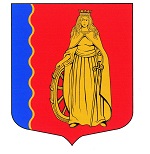 МУНИЦИПАЛЬНОЕ ОБРАЗОВАНИЕ«МУРИНСКОЕ ГОРОДСКОЕ ПОСЕЛЕНИЕ»ВСЕВОЛОЖСКОГО МУНИЦИПАЛЬНОГО РАЙОНАЛЕНИНГРАДСКОЙ ОБЛАСТИАДМИНИСТРАЦИЯПОСТАНОВЛЕНИЕ27.07. 2022								                     № 211г. МуриноО внесении изменений в муниципальную программу, утверждённую постановлением администрации от 13.11.2020 г. № 282 «Устойчивое функционирование и развитие коммунальной инфраструктуры и повышение энергоэффективности в муниципальном образовании «Муринское городское поселение» Всеволожского муниципального района Ленинградской области»В соответствии со ст.179 Бюджетного кодекса Российской Федерации, Федеральным законом от 06.10.2003 №131-ФЗ «Об общих принципах организации местного самоуправления в Российской Федерации» и в связи с изменениями внесенными в бюджет муниципального образования «Муринское городское поселение» Всеволожского муниципального района Ленинградской области на 2021 год решением совета депутатов от 24.03.2021 №131 «О внесении изменений в решение совета депутатов от 15.12.2020 года № 121 «О бюджете муниципального образования «Муринское городское поселение» Всеволожского муниципального района Ленинградской области на 2021 год и на плановый период 2022 и 2023 годов», постановлением администрации от 12.08.2021 № 205 «Об утверждении Порядка разработки, реализации и оценки эффективности муниципальных программ муниципального образования «Муринское городское поселение» Всеволожского муниципального района Ленинградской области», администрация муниципального образования «Муринское городское поселение» Всеволожского муниципального района Ленинградской областиПОСТАНОВЛЯЕТ:Внести изменения в муниципальную программу «Устойчивое функционирование и развитие коммунальной инфраструктуры и повышение энергоэффективности в муниципальном образовании «Муринское городское поселение» Всеволожского муниципального района Ленинградской области», утверждённую постановлением администрации от 13.11.2020 г. № 282 изложив её в новой редакции, согласно приложения к настоящему постановлению.Признать утратившим силу постановление администрации «О внесении изменений в муниципальную программу, утвержденную постановлением администрации от 08.07.2022 № 186 «Устойчивое функционирование и развитие коммунальной инфраструктуры и повышение энергоэффективности в муниципальном образовании «Муринское городское поселение» Всеволожского муниципального района «Ленинградской области».Опубликовать настоящее постановление в газете «Муринская панорама» и на официальном сайте муниципального образования в информационно-телекоммуникационной сети Интернет. Ведущему специалисту сектора делопроизводства Чернобавской Е.Н. ознакомить с настоящим постановлением сотрудников администрации и руководителей подведомственных учреждений.Настоящее постановление вступает в силу со дня его подписания.Контроль за исполнением настоящего постановления возложить на заместителя главы администрации Бекетова А.Н..Глава администрации 					                                А.Ю. Белов Приложение кпостановлению администрации муниципального образования«Муринское городское поселение»Всеволожского муниципального района Ленинградской области от 27.07.2022 № 211ПАСПОРТмуниципальной программы муниципального образования «Муринское городское поселение» Всеволожского муниципального района Ленинградской области«Устойчивое функционирование и развитие коммунальной инфраструктуры и повышение энергоэффективности в муниципальном образовании «Муринское городское поселение» Всеволожского муниципального района Ленинградской области на 2021-2024 гг.».1. Общая характеристика обеспечения «Устойчивого функционирования и развития коммунальной инфраструктуры и повышения энергоэффективности в муниципальном образовании «Муринское городское поселение» Всеволожского муниципального района Ленинградской областиВ соответствии с требованиями Федерального законам от 06.10.2003 №131-ФЗ «Об общих принципах организации местного самоуправления в Российской Федерации», постановления Правительства РФ от 06.05.2011 № 354 (ред. от 27.03.2018) «О предоставлении коммунальных услуг собственникам и пользователям помещений в многоквартирных домах и жилых домов» (вместе с «Правилами предоставления коммунальных услуг собственникам и пользователям помещений в многоквартирных домах и жилых домов») органы местного самоуправления обязаны выполнять мероприятия по организации в границах поселения электро-, тепло-, газоснабжение населения, снабжения населения топливом в пределах полномочий, установленных законодательством Российской Федерации, а так же распоряжаться муниципальными объектами коммунального хозяйства и планировать развитие сети коммунальной инфраструктуры.Во исполнение требований части 9, ст. 29, гл. 7 Федерального закона от 27.07.2010 № 190-ФЗ «О теплоснабжении» о недопущении использования с 01.01.2022 года централизованных открытых систем теплоснабжения (горячего водоснабжения) для нужд горячего водоснабжения, осуществляемого путем отбора теплоносителя на нужды горячего водоснабжения и повышение уровня жизни населения в многоквартирных домах №№ 2, 4, 6, 8, 10, 12, 14, 18, 20, 24, 26, по ул. Оборонной г. Мурино необходимо установить АИТП.Администрация МО «Мурино» заключила с комитетом по ТЭК ЛО Соглашение № 18АИТП/2020 от 18.11.2020г. «О предоставлении субсидии из областного бюджета Ленинградской области Бюджету муниципального образования «Муринское городское поселение» на реализацию мероприятий по установке автоматизированных индивидуальных тепловых пунктов с погодным и часовым регулированием в рамках подпрограммы «Энергосбережение и повышение энергетической эффективности на территории Ленинградской области» государственной программы Ленинградской области «Обеспечение устойчивого функционирования и развития коммунальной и инженерной инфраструктуры и повышение энергоэффективности в Ленинградской области». В соответствии с указанным соглашением софинансирование работ осуществляется в соотношении 95% средств из Областного бюджета и 5% - за счет средств местного бюджета. При выполнении данного мероприятия будут произведены следующие работы:- проектно-изыскательские работы;- прохождение экспертизы проектной документации в ГАУ «Леноблгосэкспертиза»;- строительно-монтажные работы;- пусконаладочные работы;- ввод в эксплуатацию АИТП в МКД №№ 2, 4, 6, 8, 10, 12, 14, 18, 20, 22, 24, 26, по ул. Оборонной.На территории МО «Мурино» в настоящее время находятся 220 многоквартирных домов и 667 частных жилых дома. Из расположенных на территории МО «Муринское городское поселение» 667 частных жилых домов, по информации от ООО «Газпром межрегионгаз Санкт-Петербург», к сетям газоснабжения в настоящее время подключены не более 50 объектов (заключены договора на поставку газа). Администрация МО «Мурино» участвует в областной программе «Газификация муниципального образования «Муринское городское поселение» (капитальное строительство объектов газификации (в том числе проектно-изыскательские работы) Всеволожского муниципального района Ленинградской области на 2021 – 2024 годы». Завершено строительство распределительных газопроводов в дер. Лаврики. Необходимо провести мероприятия по врезке и пуску газа. Также завершено проектирование распределительных газопроводов в г. Мурино. Проектно-сметная документация прошла экспертизу в ГАУ «Леноблгосэкспертиза» и получила положительное заключение. В настоящее время ПСД передана единому оператору газификации в лице АО «Газпром газораспределение Ленинградская область» для выполнения строительно-монтажных работ.В муниципальной казне г. Мурино (на территории МЧС) находится трансформаторная подстанция ТП-463 1958 года постройки. К данной подстанции подключены многоквартирные дома №№ 36, 45, 47, 51, 53, 55 по ул. Оборонной, центральный тепловой пункт и повысительная насосная станция (расположенные на территории МЧС), канализационная насосная станция (находится во дворе МКД № 47 по ул. Оборонной).Трансформаторная подстанция ТП-463 подключена по 3-ей категории надежности электроснабжения к сетям филиала «Северо-Западный» АО «Оборонэнерго» и имеет разрешенную мощность (в соответствии с Актом технологического присоединения) 800 кВт. Проложенные линии электроснабжения имеют сверхнормативные потери, а типы кабелей не соответствуют требованиям Правил устройства электроустановок (издание 7). МКД № 45, 47 оснащены электрическими плитами. Указанная подстанция имеет высокую степень физического износаРаботы по «Разработке проектной документации по реконструкции трансформаторной подстанции № 463 в г. Мурино, кабельной линии 6 кВ, кабельной линии 0,4 кВ» были завершены в 2020г. Проектная документация получила положительное заключение ГАУ «Леноблгосэкспертиза». МО «Муринское городское поселение» участвует в программе софинансирования работ в соотношении 95% средств из Областного бюджета и 5% - за счет средств местного бюджета.В настоящее время в соответствии с муниципальным контрактом № 12, силами подрядной организации ООО «ЛОЭП» выполнены работы по реконструкции трансформаторной подстанции № 463 в г. Мурино, кабельной линии 6 кВ, кабельной линии 0,4 кВ (1 Этап). В связи с завершением агрохозяйственного сезона и ограничением на выполнение ряда работ было принято решение о временном ограничении финансировании до мая 2022г. (до полного завершения работ по благоустройству).Выполнение составило 89,71% (Проведение второго этапа строительно-монтажных работ запланировано на 2022г.На ул. Оборонной г. Мурино (вблизи МКД № 26 по ул. Оборонной) расположена трансформаторная подстанция ТП-13, являющаяся по факту объектом обеспечения строительства указанного многоквартирного дома. Данная подстанция укомплектована оборудованием производства середины 20-го века установленном на бетонных плитках, уложенных непосредственно на грунт и имеющая ограждающие конструкции, выполненные кустарным способом из профилированного листа.Отсутствие в продаже не только самого оборудования, использованного ранее для комплектации указанной ТП-13, но и элементов – аналогов, не позволяют осуществлять ее техническое обслуживание в соответствии с требованиями действующих норм и правил.Многоквартирный дом № 26 по ул. Оборонной, подключенный к ТП-13, оснащен электрическими плитами.Указанная подстанция имеет высокую степень физического износа.В настоящее время в соответствии с муниципальным контрактом № 4 от 02.08.2021г. подрядной организацией ООО «СТР инжиниринг» выполнены проектно-изыскательские работы по «Разработке проектной документации по реконструкции трансформаторной подстанции № 13 в г. Мурино, кабельной линии 10кВ, кабельной линии 0,4 кВ». В связи с некачественно выполненной работой по разработке проектно-сметной документации, представленной на экспертизу в ГАУ «ЛОЭксп» и продлением сроков ее рассмотрения для внесения соответствующих корректировок подрядной организацией ООО «Строй инжиниринг». Администрацией МО «Мурино» в адрес комитета по ТЭК ЛО было направлено письмо исх. № 5832/01-12 от 24.12.2021г. о переносе денежных средств с 2021г. на 2022г.Стоимость экспертизы проектно-сметной документации составила.562 203,56 руб.Проведение строительно-монтажных работ запланировано на 2022г.В соответствии с Постановлением Правительства ЛО от 28.06.2022 № 444 (МО «Муринское городское поселение» участвует в софинансировании перечисленных работ в соотношении 95% средств из Областного бюджета и 5% - за счет средств местного бюджета) внесены изменения в мероприятие 4 «Реконструкция трансформаторной подстанции № 13, КЛ-10 кВ, КЛ-0,4 кВ»Необходимо провести мероприятия по Технологическому присоединению к тепловым сетям здания администрации (г. Мурино, ул. Оборонная, 32 А) с последующей установкой Автоматизированного индивидуального теплового пункта с погодным регулированием (далее АИТП) (завершение мероприятий 2007-2017гг.)В соответствии с Постановлением Правительства РФ от 22.02.2012 г. № 154 «О требованиях к схемам теплоснабжения, порядку их разработки и утверждения» существует необходимость ежегодной актуализация схемы теплоснабжения в 2021, 2022, 2023 и 2024 годах.Во исполнение требований приказа Минэнерго от 12.03.2013 г. № 103 «Об утверждении Правил оценки готовности к отопительному периоду», постановления Правительства Ленинградской области от 19.06.2008 г. №177 «Об утверждении Правил подготовки и проведения отопительного сезона в Ленинградской области», методических рекомендаций Госстроя России от 06.09.2000 г. № 203 (МДС 41-6-2001) по «Подготовке к проведению отопительного периода и повышению надежности систем коммунального теплоснабжения в городах и населенных пунктах РФ» - техническое обслуживание, ремонт имущества муниципальной казны МО «Мурино» (для эксплуатации в отопительный период 2023-2024 гг.) - центрального теплового пункта (далее ЦТП) по адресу: г. Мурино, ул, Оборонная, 51 и сетей теплоснабжения (9,043 км ).В связи с серьезным физическим и моральным износом инженерных сетей, оборудования и объектов инженерной инфраструктуры, а так же в соответствии с требованиями нормативных документов дополнительно к перечисленным мероприятиям на территории МО «Муринское городское поселение» Всеволожского муниципального района Ленинградской области в период 2021 – 2024 годы необходимо провести мероприятия по проектированию, реконструкции и строительству наружных инженерных сетей и сооружений, направленные на увеличение надежности энергообеспечения объектов и повышение качества жизни населения, обеспечить безопасные и комфортные условия для проживания граждан. Для повышения уровня жизни населения МКД № 2-24 по ул. Оборонной необходимо произвести реконструкцию (ремонт/замену) кабельных линий КЛ-0,4 кВ и замену уличных вводных распределительных киосков.Так же необходимо произвести реконструкцию (ремонт/замену) кабельных линий уличного освещения на ул. Шоссе в Лаврики (0,4 кВ) до ТП-9452.Необходимо предусмотреть финансирование изготовления технической документации объектов инженерной инфраструктуры (технических паспортов на тепловые сети и сети электроснабжения).Для повышения уровня жизни населения МКД 40, 40А, 40Б, 40В 40Г, 40Д, 40Е дер. Лаврики и во исполнение требований приказа Минэнерго от 12.03.2013 г. № 103 «Об утверждении Правил оценки готовности к отопительному периоду», постановления Правительства Ленинградской области от 19.06.2008 г. №177 «Об утверждении Правил подготовки и проведения отопительного сезона в Ленинградской области», методических рекомендаций Госстроя России от 06.09.2000 г. № 203 (МДС 41-6-2001) по «Подготовке к проведению отопительного периода и повышению надежности систем коммунального теплоснабжения в городах и населенных пунктах РФ» необходимо производить техническое обслуживание, ремонт имущества муниципальной казны МО «Мурино» (для эксплуатации в отопительный период 2022-2023гг.) - сетей теплоснабжения д. Лаврики, протяженностью 971,5 м (971,5м =1943м/2).2. Описание целей муниципальной программы и подпрограммМуниципальная программа «Устойчивое функционирование и развитие коммунальной инфраструктуры и повышение энергоэффективности в муниципальном образовании «Муринское городское поселение» Всеволожского муниципального района Ленинградской области» на 2021-2024 годы и ее подпрограммы направленны на исполнение требований Федеральных законов Российской Федерации, повышение энергетической эффективности при передаче и потреблении тепловой энергии улучшение качества жизни населения, обеспечение безопасных и комфортных условий для проживания граждан, повышение уровня газификации территории МО «Муринское городское поселение», создание условий для надежного обеспечения электроснабжения.Целью программы является удовлетворение потребностей населения в бесперебойном получении тепло, газо и электроснабжения.3. Цели, задачи и ожидаемый результат программыОсновными целями программы являются:- Исполнение требований части 9, ст. 29, гл. 7 Федерального закона от 27.07.2010 № 190-ФЗ «О теплоснабжении» о недопущении использования с 01.01.2022 года централизованных открытых систем теплоснабжения (горячего водоснабжения) для нужд горячего водоснабжения, осуществляемого путем отбора теплоносителя на нужды горячего водоснабжения и повышение уровня жизни населения в многоквартирных домах №№ 2, 4, 6, 8, 10, 12, 14, 18, 20, 24, 26, по ул. Оборонной г. Мурино.- Комплексное развитие территории МО «Муринское городское поселение» Всеволожского муниципального района Ленинградской области, повышение качества жизни населения частной жилой застройки, путем повышения уровня газификации территории МО «Муринское городское поселение» и снижение затрат населения на отопление.- Повышение уровня жизни населения МКД №№ 36, 45, 47, 53 и 55 по ул. Оборонной г. Мурино МО «Муринское городское поселение» за счет реконструкции ТП-463, ВЛ-6кВ, КЛ-6кВ и КЛ-0,4кВ.- Повышение уровня жизни населения МКД № 26 по ул. Оборонной г. Мурино МО «Муринское городское поселение» за счет реконструкции ТП-13, КЛ-10кВ и КЛ-0,4кВ.- Завершение процедуры технологического присоединения к тепловым сетям здания администрации (ул. Оборонная, д. 32 А), проектирование, установка, наладка и ввод в промышленную эксплуатацию автоматизированного индивидуального теплового пункта с погодным регулированием в здании администрации.- Исполнение требований части 9, ст. 29, гл. 7 Федерального закона от 27.07.2010 № 190-ФЗ «О теплоснабжении» о недопущении использования с 01.01.2022 года централизованных открытых систем теплоснабжения (горячего водоснабжения) для нужд горячего водоснабжения, осуществляемого путем отбора теплоносителя на нужды горячего водоснабжения. Уменьшение материальных затрат на оплату услуг отопления в здании администрации, за счет внедрения новых технологий.- Исполнение требований постановления Правительства РФ от 22.02.2012 г. № 154 «О требованиях к схемам теплоснабжения, порядку их разработки и утверждения» в части ежегодной актуализации схемы теплоснабжения в 2022, 2023 и 2024гг.- Исполнение требований приказа Минэнерго от 12.03.2013 г. № 103 «Об утверждении Правил оценки готовности к отопительному периоду», постановления Правительства Ленинградской области от 19.06.2008 г. №177 «Об утверждении Правил подготовки и проведения отопительного сезона в Ленинградской области», методических рекомендаций Госстроя России от 06.09.2000 г. № 203 (МДС 41-6-2001) по «Подготовке к проведению отопительного периода и повышению надежности систем коммунального теплоснабжения в городах и населенных пунктах РФ» - техническое обслуживание, ремонт имущества муниципальной казны МО «Мурино» (для эксплуатации в отопительный период 2023-2024гг.) - центрального теплового пункта (далее ЦТП) по адресу: г. Мурино, ул, Оборонная, 51 и сетей теплоснабжения (9,043 км ).- Снижение количества аварийных отключений электроэнергии, за счет реконструкция (ремонта/замены) кабельных линий 0,4 кВ и уличных вводных распределительных киосков МКД № 2-24 по ул. Оборонной.- Обеспечение комфорта и безопасности населения МО «Мурино» за счет реконструкции (ремонта/замены) кабельных линий уличного освещения ул. Шоссе в Лаврики (0,4 кВ) до ТП-9452.- Изготовление технической документации объектов инженерной инфраструктуры (технических паспортов на тепловые сети и сети электроснабжения).- Повышение уровня жизни населения МКД 40, 40А, 40Б, 40В 40Г, 40Д, 40Е дер. Лаврики и исполнение требований приказа Минэнерго от 12.03.2013 г. № 103 «Об утверждении Правил оценки готовности к отопительному периоду», постановления Правительства Ленинградской области от 19.06.2008 г. №177 «Об утверждении Правил подготовки и проведения отопительного сезона в Ленинградской области», методических рекомендаций Госстроя России от 06.09.2000 г. № 203 (МДС 41-6-2001) по «Подготовке к проведению отопительного периода и повышению надежности систем коммунального теплоснабжения в городах и населенных пунктах РФ» - техническое обслуживание, ремонт имущества муниципальной казны МО «Мурино» (для эксплуатации в отопительный период 2022-2023гг.) - сетей теплоснабжения д. Лаврики (971,5м =1943м/2).Цели программы будут достигнуты после реализации следующих мероприятий:- установка, наладка и ввод в промышленную эксплуатацию Автоматизированных индивидуальных тепловых пунктов с погодным регулированием в многоквартирных домах №№ 2, 4, 6, 8, 10, 12, 14, 18, 20, 24, 26, по ул. Оборонной г. Мурино.- Завершение строительства распределительного газопровода в д. Лаврики, ввод газопровода в эксплуатацию, в том числе сдача его надзорным органам и пуск газа.- Завершение строительства распределительного газопровода г. Мурино, ввод газопровода в эксплуатацию, в том числе сдача его надзорным органам и пуск газа.- Реконструкция трансформаторной подстанции ТП-463 (в полном объеме – Этап 1 и Этап 2)- Реконструкция воздушной линии электропередач ВЛ-6кВ, кабельной линии КЛ-6кВ и кабельной линии КЛ-0,4кВ на ТП-463.- Реконструкция трансформаторной подстанции ТП-13.- Реконструкция кабельной линии КЛ-10кВ и кабельной линии КЛ-0,4кВ на ТП-13.- Завершение процедуры технологического присоединения к тепловым сетям здания администрации (ул. Оборонная, д. 32 А), и установка в нем АИТП.- Исполнение требований части 9, ст. 29, гл. 7 Федерального закона от 27.07.2010 № 190-ФЗ «О теплоснабжении» о недопущении использования с 01.01.2022 года централизованных открытых систем теплоснабжения (горячего водоснабжения) для нужд горячего водоснабжения, осуществляемого путем отбора теплоносителя на нужды горячего водоснабжения. Уменьшение материальных затрат на оплату услуг отопления в здании администрации, за счет внедрения новых технологий.- Актуализация схемы теплоснабжения в 2022, 2023 и 2024гг. - Ремонт центрального теплового пункта (далее ЦТП) по адресу: г. Мурино, ул, Оборонная, 51- Ремонт сетей теплоснабжения (9,043 км ).- Реконструкция (ремонт/замена) кабельных линий 0,4 кВ и уличных вводных распределительных киосков в многоквартирных домах № 2-24 по ул. Оборонной.- Реконструкция кабельных линий уличного освещения ул. Шоссе в Лаврики (0,4 кВ) до ТП-9452.- Изготовление технической документации объектов инженерной инфраструктуры (технических паспортов на тепловые сети и сети электроснабжения).- Ремонт сетей теплоснабжения д. Лаврики (971,5м =1943м/2).Значение показателей (индикаторы) программы, их значения по годам приведены в приложении № 2 «Сведения о показателях (индикаторах) муниципальной программы» к программе.Порядок сбора информации и методике расчета показателей (индикатора) приведены в приложении № 3 «Сведения о порядке сбора информации и методике расчета показателя (индикатора) муниципальной программы» к программе.Перечень целевых показателей эффективности реализации программы определен на основе следующих принципов:- охвата наиболее значимых мероприятий программы;- максимальной информативности при минимальном количестве показателей;- наблюдаемости и неизменности методологии расчета значений показателей в течение всего срока реализации программы;- регулярности формирования отчетных данных;- применения общепринятых определений, методик расчета и единиц измерения;- наличия объективных источников информации;- возможности получения отчетных данных с минимально возможными затратами.Перечень целевых показателей носит открытый характер и предусматривает возможность корректировки в случаях изменения приоритетов государственной политики, появления новых социально-экономических обстоятельств, оказывающих существенное влияние на безопасность на территории поселения, разработки дополнительных мероприятий за счет средств бюджета муниципального образования.4. Обоснование объёма ресурсного обеспечения муниципальной программы.Финансирование муниципальной программы осуществляется в соответствии с действующим законодательством, планом реализации муниципальной программы и утверждённым местным бюджетом.В ходе реализации программы могут привлекаться дополнительные источники финансирования: средства иных бюджетов, коммерческих и общественных организаций, а также спонсорские средства.Финансовые ресурсы, необходимые для реализации муниципальной программы в 2021 – 2024 годах, соответствуют предельным объёмам бюджетных ассигнований на 2021 - 2024 годы и представлены в Таблице 5.Финансовое обеспечение мероприятий программы осуществляется за счет средств областного бюджета и бюджета муниципального образования.Общий объем средств финансового обеспечения реализации муниципальной программы составит –238 650 049,14 руб., в том числе:2021 год –114 722 814,56 руб.2022 год –50 976 998,42 руб.2023 год – 44 000 000,00 руб.2024 год – 28 950 236,16 руб.Приложение № 1к муниципальной программе «Устойчивое функционирование и развитие коммунальной инфраструктуры и повышение энергоэффективности в муниципальном образовании «Муринское городское поселение» Всеволожского муниципального района Ленинградской области» на 2021-2024 гг.»ПЕРЕЧЕНЬосновных мероприятий программы «Устойчивое функционирование и развитие коммунальной инфраструктуры и повышение энергоэффективности в муниципальном образовании «Муринское городское поселение» Всеволожского муниципального района Ленинградской области» на 2021-2024 гг.»Приложение № 2к муниципальной программе «Устойчивое функционирование и развитие коммунальной инфраструктуры и повышение энергоэффективности в муниципальном образовании «Муринское городское поселение» Всеволожского муниципального района Ленинградской области» на 2021-2024 гг.»Сведения о показателях (индикаторах) программы и их значенияхПриложение № 3к муниципальной программе «Устойчивое функционирование и развитие коммунальной инфраструктуры и повышение энергоэффективности в муниципальном образовании «Муринское городское поселение» Всеволожского муниципального района Ленинградской области» на 2021-2024 гг.»СВЕДЕНИЯо порядке сбора информации и методике расчета показателя (индикатора) муниципальной программы «Устойчивое функционирование и развитие коммунальной инфраструктуры и повышение энергоэффективности в муниципальном образовании «Муринское городское поселение» Всеволожского муниципального района Ленинградской области» на 2021-2024 гг.»Ответственный исполнитель программыОтдел жилищно-коммунального хозяйства и благоустройства администрации МО «Муринское городское поселение» Всеволожского муниципального района Ленинградской области (далее – отдел ЖКХ и благоустройства)Соисполнители программыМуниципальное бюджетное учреждение «Содержание и развитие территории» муниципального образования «Муринское городское поселение» Всеволожского муниципального района Ленинградской области (далее – МБУ «СРТ»), Муниципальное бюджетное учреждение «Центр благоустройства и строительства» муниципального образования «Муринское городское поселение» Всеволожского муниципального района Ленинградской области (далее – МБУ «ЦБС»)Участники программыМуниципальное бюджетное учреждение «Содержание и развитие территории» муниципального образования «Муринское городское поселение» Всеволожского муниципального района Ленинградской области (далее – МБУ «СРТ»), Муниципальное бюджетное учреждение «Центр благоустройства и строительства» муниципального образования «Муринское городское поселение» Всеволожского муниципального района Ленинградской области (далее – МБУ «ЦБС»)Подпрограммы муниципальной программы-Цель ПрограммыОбеспечение надёжности и эффективности работы инженерно-коммунальной сферы, ее развитие, обеспечение потребителей необходимым набором коммунальных услуг, отвечающих по качеству установленных нормативным требованиямЗадачи муниципальной программыКомплексное развитие территории МО «Муринское городское поселение» Всеволожского муниципального района Ленинградской области,Повышение качества жизни населения МО «Муринское городское поселение» и создание максимально благоприятных, комфортных и безопасных условий для проживания жителей поселения.Исполнение требований законодательства РФ и иных нормативных документов.Сроки реализации Программы2021 – 2024Объемы и источники финансирования программы Общий объем средств финансового обеспечения реализации муниципальной программы составит238 650 049,14 руб., в том числе:2021 год –114 722 814,56 руб.2022 год –50 976 998,42 руб.2023 год – 44 000 000,00 руб.2024 год – 28 950 236,16 руб.Размер налоговых расходов, направленных на достижение цели программыПрограммой не предусмотреноОжидаемые результаты реализации программыИсключение использования теплоносителя в многоквартирных домах г. Мурино для нужд горячего водоснабжения.Создание условий для надежного обеспечения природным газом и электроэнергией жителей МО «Муринское городское поселение».Снижение потерь в тепловых сетях.Удовлетворенность граждан качеством предоставляемых жилищно-коммунальных услуг.№ п/пНаименование подпрограммы, основного мероприятияПоказатели муниципальной программы (подпрограммы)Задачи муниципальной программы (подпрограммы)1Основное мероприятие 1. «Обеспечение населения МО «Муринское городское поселение» коммунальными ресурсами (услугами) теплоснабжения и горячего водоснабжения».Обеспеченность населения МКД 2-24 по ул. Оборонной качественным теплоснабжением и горячим водоснабжением.Реализация проектов по исполнению требований законодательства в сфере теплоснабжения.Качественное и бесперебойное снабжение жителей МКД теплом и горячей водой.Повышение энергетической эффективности при распределении и потреблении тепловой энергии2Основное мероприятие 2.«Создание условий для подключения к сетям газоснабжения индивидуальных домовладений МО «Муринское городское поселение» для бытовых нужд».Количество домовладений, получивших техническую возможность для подключения к сетям газоснабжения, нарастающим итогом.Создание условий для строительства газораспределительных сетей на территории МО «Муринское городское поселение».Создание условий для подключения к сетям газоснабжения индивидуальных домовладений.3Основное мероприятие 3.«Реконструкция существующих электросетевых объектов МО «Муринское городское поселение».Обеспеченность населения качественным бесперебойным электроснабжением.Снижение индекса аварийности объектов энергетического комплекса Удовлетворенность граждан качеством предоставляемых жилищно-коммунальных услуг.Обеспечение надежности снабжения населения и организаций МО «Мурино» качественным электроснабжением.4Основное мероприятие 4.«Реконструкция существующих электросетевых объектов МО «Муринское городское поселение».Обеспеченность населения качественным бесперебойным электроснабжением.Снижение индекса аварийности объектов энергетического комплекса Удовлетворенность граждан качеством предоставляемых жилищно-коммунальных услуг.Обеспечение надежности снабжения населения и организаций МО «Мурино» качественным электроснабжением.5Основное мероприятие 5.«Обеспечение надежности и эффективности функционирования объектов инженерной инфраструктуры МО «Муринское городское поселение».Обеспеченность населения и производственных потребителей качественным теплоснабжением, горячим водоснабжением и бесперебойным электроснабжением.Снижение индекса аварийности объектов энергетического комплекса Удовлетворенность граждан качеством предоставляемых жилищно-коммунальных услуг.Формирование эффективной системы мониторинга в области энергосбережения и повышения энергетической эффективности.Реализация проектов по исполнению требований законодательства в сфере теплоснабжения.Качественное и бесперебойное снабжение жителей МКД теплом и горячей водой.Обеспечение надежности снабжения населения и организаций МО «Мурино» качественным электроснабжениемПовышение энергетической эффективности при распределении и потреблении тепловой энергии.№ п/пПоказатель (индикатор) наименованиеПоказатель (индикатор) наименованиеЕд. измеренияЗначения показателей (индикаторов) 1Значения показателей (индикаторов) 1Значения показателей (индикаторов) 1Значения показателей (индикаторов) 1Значения показателей (индикаторов) 1Удельный вес программы (показателя)№ п/пПоказатель (индикатор) наименованиеПоказатель (индикатор) наименованиеЕд. измеренияБазовый период (20__ год)22021 г.2022 г.2023 г.2024 г.Удельный вес программы (показателя)12345678910Основное мероприятие 1. «Обеспечение населения МО «Муринское городское поселение» коммунальными ресурсами (услугами) теплоснабжения и горячего водоснабжения».Основное мероприятие 1. «Обеспечение населения МО «Муринское городское поселение» коммунальными ресурсами (услугами) теплоснабжения и горячего водоснабжения».Основное мероприятие 1. «Обеспечение населения МО «Муринское городское поселение» коммунальными ресурсами (услугами) теплоснабжения и горячего водоснабжения».Основное мероприятие 1. «Обеспечение населения МО «Муринское городское поселение» коммунальными ресурсами (услугами) теплоснабжения и горячего водоснабжения».Основное мероприятие 1. «Обеспечение населения МО «Муринское городское поселение» коммунальными ресурсами (услугами) теплоснабжения и горячего водоснабжения».Основное мероприятие 1. «Обеспечение населения МО «Муринское городское поселение» коммунальными ресурсами (услугами) теплоснабжения и горячего водоснабжения».Основное мероприятие 1. «Обеспечение населения МО «Муринское городское поселение» коммунальными ресурсами (услугами) теплоснабжения и горячего водоснабжения».Основное мероприятие 1. «Обеспечение населения МО «Муринское городское поселение» коммунальными ресурсами (услугами) теплоснабжения и горячего водоснабжения».Основное мероприятие 1. «Обеспечение населения МО «Муринское городское поселение» коммунальными ресурсами (услугами) теплоснабжения и горячего водоснабжения».1Показатель 1.Обеспеченность населения МКД 2-24, 26 по ул. Оборонной качественным теплоснабжением и горячим водоснабжением.плановое значение%(нарастающимитогом)100ххх8%1Показатель 1.Обеспеченность населения МКД 2-24, 26 по ул. Оборонной качественным теплоснабжением и горячим водоснабжением.фактическое значение%(нарастающимитогом)хОсновное мероприятие 2. «Создание условий для подключения к сетям газоснабжения индивидуальных домовладений МО «Муринское городское поселение» для бытовых нужд».Основное мероприятие 2. «Создание условий для подключения к сетям газоснабжения индивидуальных домовладений МО «Муринское городское поселение» для бытовых нужд».Основное мероприятие 2. «Создание условий для подключения к сетям газоснабжения индивидуальных домовладений МО «Муринское городское поселение» для бытовых нужд».Основное мероприятие 2. «Создание условий для подключения к сетям газоснабжения индивидуальных домовладений МО «Муринское городское поселение» для бытовых нужд».Основное мероприятие 2. «Создание условий для подключения к сетям газоснабжения индивидуальных домовладений МО «Муринское городское поселение» для бытовых нужд».Основное мероприятие 2. «Создание условий для подключения к сетям газоснабжения индивидуальных домовладений МО «Муринское городское поселение» для бытовых нужд».Основное мероприятие 2. «Создание условий для подключения к сетям газоснабжения индивидуальных домовладений МО «Муринское городское поселение» для бытовых нужд».Основное мероприятие 2. «Создание условий для подключения к сетям газоснабжения индивидуальных домовладений МО «Муринское городское поселение» для бытовых нужд».Основное мероприятие 2. «Создание условий для подключения к сетям газоснабжения индивидуальных домовладений МО «Муринское городское поселение» для бытовых нужд».2Показатель 2.Количество домовладений, получивших техническую возможность для подключения к сетям газоснабжения, нарастающим итогом.плановое значение%(нарастающимитогом)ххх1008%2Показатель 2.Количество домовладений, получивших техническую возможность для подключения к сетям газоснабжения, нарастающим итогом.фактическое значение%(нарастающимитогом)хОсновное мероприятие 3. «Реконструкция существующих электросетевых объектов МО «Муринское городское поселение».Основное мероприятие 3. «Реконструкция существующих электросетевых объектов МО «Муринское городское поселение».Основное мероприятие 3. «Реконструкция существующих электросетевых объектов МО «Муринское городское поселение».Основное мероприятие 3. «Реконструкция существующих электросетевых объектов МО «Муринское городское поселение».Основное мероприятие 3. «Реконструкция существующих электросетевых объектов МО «Муринское городское поселение».Основное мероприятие 3. «Реконструкция существующих электросетевых объектов МО «Муринское городское поселение».Основное мероприятие 3. «Реконструкция существующих электросетевых объектов МО «Муринское городское поселение».Основное мероприятие 3. «Реконструкция существующих электросетевых объектов МО «Муринское городское поселение».Основное мероприятие 3. «Реконструкция существующих электросетевых объектов МО «Муринское городское поселение».3Показатель 3.Обеспеченность населения качественным бесперебойным электроснабжением.плановое значение%(нарастающимитогом)80100хх8%3Показатель 3.Обеспеченность населения качественным бесперебойным электроснабжением.фактическое значение%(нарастающимитогом)х4Показатель 4.Снижение индекса аварийности объектов энергетического комплекса.плановое значение%(нарастающимитогом)80100хх8%4Показатель 4.Снижение индекса аварийности объектов энергетического комплекса.фактическое значение%(нарастающимитогом)х5Показатель 5.Удовлетворенность граждан качеством предоставляемых жилищно-коммунальных услуг.плановое значение%(нарастающимитогом)80100хх8%5Показатель 5.Удовлетворенность граждан качеством предоставляемых жилищно-коммунальных услуг.фактическое значение%(нарастающимитогом)хОсновное мероприятие 4. «Реконструкция существующих электросетевых объектов МО «Муринское городское поселение».Основное мероприятие 4. «Реконструкция существующих электросетевых объектов МО «Муринское городское поселение».Основное мероприятие 4. «Реконструкция существующих электросетевых объектов МО «Муринское городское поселение».Основное мероприятие 4. «Реконструкция существующих электросетевых объектов МО «Муринское городское поселение».Основное мероприятие 4. «Реконструкция существующих электросетевых объектов МО «Муринское городское поселение».Основное мероприятие 4. «Реконструкция существующих электросетевых объектов МО «Муринское городское поселение».Основное мероприятие 4. «Реконструкция существующих электросетевых объектов МО «Муринское городское поселение».Основное мероприятие 4. «Реконструкция существующих электросетевых объектов МО «Муринское городское поселение».Основное мероприятие 4. «Реконструкция существующих электросетевых объектов МО «Муринское городское поселение».6Показатель 6.Обеспеченность населения качественным бесперебойным электроснабжением.плановое значение%(нарастающимитогом)20100хх8%6Показатель 6.Обеспеченность населения качественным бесперебойным электроснабжением.фактическое значение%(нарастающимитогом)х7Показатель 7.Снижение индекса аварийности объектов энергетического комплекса.плановое значение%(нарастающимитогом)20100хх8%7Показатель 7.Снижение индекса аварийности объектов энергетического комплекса.фактическое значение%(нарастающимитогом)х8Показатель 8.Удовлетворенность граждан качеством предоставляемых жилищно-коммунальных услуг.плановое значение%(нарастающимитогом)20100хх8%8Показатель 8.Удовлетворенность граждан качеством предоставляемых жилищно-коммунальных услуг.фактическое значение%(нарастающимитогом)хОсновное мероприятие 5. «Обеспечение надежности и эффективности функционирования объектов инженерной инфраструктуры МО «Муринское городское поселение».Основное мероприятие 5. «Обеспечение надежности и эффективности функционирования объектов инженерной инфраструктуры МО «Муринское городское поселение».Основное мероприятие 5. «Обеспечение надежности и эффективности функционирования объектов инженерной инфраструктуры МО «Муринское городское поселение».Основное мероприятие 5. «Обеспечение надежности и эффективности функционирования объектов инженерной инфраструктуры МО «Муринское городское поселение».Основное мероприятие 5. «Обеспечение надежности и эффективности функционирования объектов инженерной инфраструктуры МО «Муринское городское поселение».Основное мероприятие 5. «Обеспечение надежности и эффективности функционирования объектов инженерной инфраструктуры МО «Муринское городское поселение».Основное мероприятие 5. «Обеспечение надежности и эффективности функционирования объектов инженерной инфраструктуры МО «Муринское городское поселение».Основное мероприятие 5. «Обеспечение надежности и эффективности функционирования объектов инженерной инфраструктуры МО «Муринское городское поселение».Основное мероприятие 5. «Обеспечение надежности и эффективности функционирования объектов инженерной инфраструктуры МО «Муринское городское поселение».9Показатель 9.Обеспеченность населения и производственных потребителей качественным теплоснабжением, горячим водоснабжением и бесперебойным электроснабжением.плановое значение%(нарастающимитогом)х33661008%9Показатель 9.Обеспеченность населения и производственных потребителей качественным теплоснабжением, горячим водоснабжением и бесперебойным электроснабжением.фактическое значение%(нарастающимитогом)х10Показатель 10.Снижение индекса аварийности объектов энергетического комплекса плановое значение%(нарастающимитогом)х33661008%10Показатель 10.Снижение индекса аварийности объектов энергетического комплекса фактическое значение%(нарастающимитогом)х11Показатель 11.Удовлетворенность граждан качеством предоставляемых жилищно-коммунальных услуг.плановое значение%(нарастающимитогом)х33661008%11Показатель 11.Удовлетворенность граждан качеством предоставляемых жилищно-коммунальных услуг.фактическое значение%(нарастающимитогом)х12Показатель 12.Формирование эффективной системы мониторинга в области энергосбережения и повышения энергетической эффективности.плановое значение%(нарастающимитогом)х336610012%12Показатель 12.Формирование эффективной системы мониторинга в области энергосбережения и повышения энергетической эффективности.фактическое значение%(нарастающимитогом)х№ п/пНаименование показателяЕдиница измеренияОпределение показателя 1Временные характеристики показателя 2Алгоритм формирования (формула) и методологические пояснения к показателю 3Метод сбора информации, индекс формы отчетности 4Объект и единица наблюдения 5Охват единиц совокупности 6Ответственный за сбор данных по показателю 7Реквизиты акта 812345678910111Показатель 1.Обеспеченность населения МКД 2-24, 26 по ул. Оборонной качественным теплоснабжением и горячим водоснабжением.%ЕжеквартальноСМР аитпДанные о выполнении мероприятий по установке АИТП.Отдел ЖКХ и благоустройстваФЗ-190 от 27.07.2010 «О теплоснабжении».2Показатель 2.Количество домовладений, получивших техническую возможность для подключения к сетям газоснабжения, нарастающим итогом.%Ежеквартально Данные о проведённых мероприятиях (строительно-монтажных работах) по распределительному газопроводу в д. Лаврики и в г. Мурино.1МБУ «ЦБС»3Показатель 3.Обеспеченность населения качественным бесперебойным электроснабжением.%ЕжеквартальноСМРтп-463Данные о проведённых мероприятиях (строительно-монтажных работах) по реконструкции трансформаторной подстанции № 463 в г. Мурино, кабельной линии 6кВ, кабельной линии 0,4кВ..1Отдел ЖКХ и благоустройства администрации.Муниципальный контракт №12 «Реконструкция трансформаторной подстанции ТП-463 в г. Мурино ВМР ЛО, ВЛ и КЛ 6кВ к ТП-463, КЛ 0,4кВ от ТП-463»4Показатель 4.Снижение индекса аварийности объектов энергетического комплекса.%ЕжеквартальноДанные о количестве аварийных ситуаций по ТП-463.1ЕДДС (МБУ «СРТ»)5Показатель 5.Удовлетворенность граждан качеством предоставляемых жилищно-коммунальных услуг.%ЕжеквартальноДанные о количестве жалоб от потребителей по аварийным отключениям поТП-463..1ЕДДС (МБУ «СРТ»)Отдел ЖКХ и благоустройства администрации МО «Мурино»6Показатель 6.Обеспеченность населения качественным бесперебойным электроснабжением.%ЕжеквартальноСМРтп-13Данные о проведённых мероприятиях (строительно-монтажных работах) по реконструкции трансформаторной подстанции № 13 в г. Мурино, кабельной линии 10кВ, кабельной линии 0,4кВ1Отдел ЖКХ и благоустройства администрации.Муниципальный контракт №4 от 02.08.2021 «Разработка проектной документации по реконструкции ТП № 13 в г. Мурино, КЛ-10кВ, КЛ-0,4кВ»7Показатель 7.Снижение индекса аварийности объектов энергетического комплекса.%ЕжеквартальноДанные о количестве аварийных ситуаций по ТП-13.ЕДДС(МБУ «СРТ»)8Показатель 8.Удовлетворенность граждан качеством предоставляемых жилищно-коммунальных услуг.%ЕжеквартальноДанные о количестве жалоб от потребителей по аварийным отключениям поТП-13. ЕДДС(МБУ «СРТ»)Отдел ЖКХ и благоустройства администрацииПостановление Правительства РФ от 06.05.2011 № 354 «О предоставлении коммунальных услуг собственникам и пользователям помещений в МКД и ЖД»9Показатель 9.Обеспеченность населения и производственных потребителей качественным теплоснабжением, горячим водоснабжением и бесперебойным электроснабжением.%Данные о проведённых мероприятиях (проектных, строительно-монтажных и наладочных работах) по установке АИТП с погодным регулированием в здании администрации. МБУ «СРТ».ЕжеквартальноГкОЗП=РемЦТП+РемТ/САИТПадмЭлСнаб=ЗамнеаКЛ+ЗаменаКиоск+Замена КЛ уоДанные о проведённых мероприятиях:-по содержанию и ремонту сетей теплоснабжения д. Лаврики;-по реконструкции ЦТП;-по содержанию и ремонту сетей теплоснабжения и ЦТП;-по технологическому присоединению к тепловым сетям. и установке АИТП здания администрации;-по реконструкции (ремонт/замена) КЛ 0,4кВ и уличных ВРУ(киосков) МКД № 2-24 по ул. Обороной;-по реконструкции (ремонт/замена) КЛ—0,4кВ уличного освещения ул. Шоссе в Лаврики до ТП-9452-МБУ «СРТ»МБУ «ЦБС»Федеральный закон от 27.07.2010 № 190-ФЗ «О теплоснабжении»Приказ Минэнерго от 12.03.2013 г. № 103 «Об утверждении Правил оценки готовности к отопительному периоду»,Постановление Правительства ЛО от 19.06.2008 г. №177 «Об утверждении Правил подготовки и проведения отопительного сезона в ЛО».10Показатель 10.Снижение индекса аварийности объектов энергетического комплекса%ЕжеквартальноДанные о количестве жалоб от потребителей по аварийным отключениям.Данные о количестве аварийных ситуаций.ЕДДС МБУ «СРТ», Отдел ЖКХ и благоустройства администрации.».11.Показатель 11.Удовлетворенность граждан качеством предоставляемых жилищно-коммунальных услуг.%ЕжеквартальноДанные о количестве жалоб от населения и потребителей на качество предоставляемых коммунальных услуг ЕДДС (МБУ «СРТ»).ЕДДС МБУ «СРТ», Отдел ЖКХ и благоустройства администрации.Постановление Правительства РФ от 06.05.2011 № 354 «О предоставлении коммунальных услуг собственникам и пользователям помещений в МКД и ЖД»12.Показатель 12.Формирование эффективной системы мониторинга в области энергосбережения и повышения энергетической эффективности.%ЕжеквартальноСхТ/СДанные по актуализации схемы теплоснабжения в 2022 году на 2023, 2024, 2025 годы.Данные о проведенных мероприятиях по восстановлению отсутствующей технической документации на муниципальные тепловые и электрические сетиОтдел ЖКХ и благоустройстваПостановление Правительства РФ от 22.02.2012 г. № 154 «О требованиях к схемам теплоснабжения, порядку их разработки и утвержденияПриложение № 4Приложение № 4Приложение № 4к муниципальной программе «Устойчивое функционирование и развитие коммунальной инфраструктуры и повышение энергоэффективности в муниципальном образовании «Муринское городское поселение» Всеволожского муниципального района Ленинградской области» на 2021-2024 г.г.»  к муниципальной программе «Устойчивое функционирование и развитие коммунальной инфраструктуры и повышение энергоэффективности в муниципальном образовании «Муринское городское поселение» Всеволожского муниципального района Ленинградской области» на 2021-2024 г.г.»  к муниципальной программе «Устойчивое функционирование и развитие коммунальной инфраструктуры и повышение энергоэффективности в муниципальном образовании «Муринское городское поселение» Всеволожского муниципального района Ленинградской области» на 2021-2024 г.г.»  к муниципальной программе «Устойчивое функционирование и развитие коммунальной инфраструктуры и повышение энергоэффективности в муниципальном образовании «Муринское городское поселение» Всеволожского муниципального района Ленинградской области» на 2021-2024 г.г.»  к муниципальной программе «Устойчивое функционирование и развитие коммунальной инфраструктуры и повышение энергоэффективности в муниципальном образовании «Муринское городское поселение» Всеволожского муниципального района Ленинградской области» на 2021-2024 г.г.»  к муниципальной программе «Устойчивое функционирование и развитие коммунальной инфраструктуры и повышение энергоэффективности в муниципальном образовании «Муринское городское поселение» Всеволожского муниципального района Ленинградской области» на 2021-2024 г.г.»  к муниципальной программе «Устойчивое функционирование и развитие коммунальной инфраструктуры и повышение энергоэффективности в муниципальном образовании «Муринское городское поселение» Всеволожского муниципального района Ленинградской области» на 2021-2024 г.г.»  к муниципальной программе «Устойчивое функционирование и развитие коммунальной инфраструктуры и повышение энергоэффективности в муниципальном образовании «Муринское городское поселение» Всеволожского муниципального района Ленинградской области» на 2021-2024 г.г.»  к муниципальной программе «Устойчивое функционирование и развитие коммунальной инфраструктуры и повышение энергоэффективности в муниципальном образовании «Муринское городское поселение» Всеволожского муниципального района Ленинградской области» на 2021-2024 г.г.»  к муниципальной программе «Устойчивое функционирование и развитие коммунальной инфраструктуры и повышение энергоэффективности в муниципальном образовании «Муринское городское поселение» Всеволожского муниципального района Ленинградской области» на 2021-2024 г.г.»  к муниципальной программе «Устойчивое функционирование и развитие коммунальной инфраструктуры и повышение энергоэффективности в муниципальном образовании «Муринское городское поселение» Всеволожского муниципального района Ленинградской области» на 2021-2024 г.г.»  к муниципальной программе «Устойчивое функционирование и развитие коммунальной инфраструктуры и повышение энергоэффективности в муниципальном образовании «Муринское городское поселение» Всеволожского муниципального района Ленинградской области» на 2021-2024 г.г.»  к муниципальной программе «Устойчивое функционирование и развитие коммунальной инфраструктуры и повышение энергоэффективности в муниципальном образовании «Муринское городское поселение» Всеволожского муниципального района Ленинградской области» на 2021-2024 г.г.»  к муниципальной программе «Устойчивое функционирование и развитие коммунальной инфраструктуры и повышение энергоэффективности в муниципальном образовании «Муринское городское поселение» Всеволожского муниципального района Ленинградской области» на 2021-2024 г.г.»  к муниципальной программе «Устойчивое функционирование и развитие коммунальной инфраструктуры и повышение энергоэффективности в муниципальном образовании «Муринское городское поселение» Всеволожского муниципального района Ленинградской области» на 2021-2024 г.г.»  к муниципальной программе «Устойчивое функционирование и развитие коммунальной инфраструктуры и повышение энергоэффективности в муниципальном образовании «Муринское городское поселение» Всеволожского муниципального района Ленинградской области» на 2021-2024 г.г.»  к муниципальной программе «Устойчивое функционирование и развитие коммунальной инфраструктуры и повышение энергоэффективности в муниципальном образовании «Муринское городское поселение» Всеволожского муниципального района Ленинградской области» на 2021-2024 г.г.»  к муниципальной программе «Устойчивое функционирование и развитие коммунальной инфраструктуры и повышение энергоэффективности в муниципальном образовании «Муринское городское поселение» Всеволожского муниципального района Ленинградской области» на 2021-2024 г.г.»  к муниципальной программе «Устойчивое функционирование и развитие коммунальной инфраструктуры и повышение энергоэффективности в муниципальном образовании «Муринское городское поселение» Всеволожского муниципального района Ленинградской области» на 2021-2024 г.г.»  к муниципальной программе «Устойчивое функционирование и развитие коммунальной инфраструктуры и повышение энергоэффективности в муниципальном образовании «Муринское городское поселение» Всеволожского муниципального района Ленинградской области» на 2021-2024 г.г.»  к муниципальной программе «Устойчивое функционирование и развитие коммунальной инфраструктуры и повышение энергоэффективности в муниципальном образовании «Муринское городское поселение» Всеволожского муниципального района Ленинградской области» на 2021-2024 г.г.»  к муниципальной программе «Устойчивое функционирование и развитие коммунальной инфраструктуры и повышение энергоэффективности в муниципальном образовании «Муринское городское поселение» Всеволожского муниципального района Ленинградской области» на 2021-2024 г.г.»  к муниципальной программе «Устойчивое функционирование и развитие коммунальной инфраструктуры и повышение энергоэффективности в муниципальном образовании «Муринское городское поселение» Всеволожского муниципального района Ленинградской области» на 2021-2024 г.г.»  к муниципальной программе «Устойчивое функционирование и развитие коммунальной инфраструктуры и повышение энергоэффективности в муниципальном образовании «Муринское городское поселение» Всеволожского муниципального района Ленинградской области» на 2021-2024 г.г.»  к муниципальной программе «Устойчивое функционирование и развитие коммунальной инфраструктуры и повышение энергоэффективности в муниципальном образовании «Муринское городское поселение» Всеволожского муниципального района Ленинградской области» на 2021-2024 г.г.»  к муниципальной программе «Устойчивое функционирование и развитие коммунальной инфраструктуры и повышение энергоэффективности в муниципальном образовании «Муринское городское поселение» Всеволожского муниципального района Ленинградской области» на 2021-2024 г.г.»  к муниципальной программе «Устойчивое функционирование и развитие коммунальной инфраструктуры и повышение энергоэффективности в муниципальном образовании «Муринское городское поселение» Всеволожского муниципального района Ленинградской области» на 2021-2024 г.г.»  к муниципальной программе «Устойчивое функционирование и развитие коммунальной инфраструктуры и повышение энергоэффективности в муниципальном образовании «Муринское городское поселение» Всеволожского муниципального района Ленинградской области» на 2021-2024 г.г.»  Сведения о фактических расходахСведения о фактических расходахСведения о фактических расходахСведения о фактических расходахСведения о фактических расходахСведения о фактических расходахСведения о фактических расходахСведения о фактических расходахСведения о фактических расходахСведения о фактических расходахСведения о фактических расходахна реализацию муниципальной программына реализацию муниципальной программына реализацию муниципальной программына реализацию муниципальной программына реализацию муниципальной программына реализацию муниципальной программына реализацию муниципальной программына реализацию муниципальной программына реализацию муниципальной программына реализацию муниципальной программына реализацию муниципальной программыНаименование муниципальной программы, основного мероприятия Ответственный исполнитель, соисполнитель, участникГоды реализацииФактическое финансирование, руб.Фактическое финансирование, руб.Фактическое финансирование, руб.Фактическое финансирование, руб.Фактическое финансирование, руб.Фактическое финансирование, руб.Фактическое финансирование, руб.Фактическое финансирование, руб.Наименование муниципальной программы, основного мероприятия Ответственный исполнитель, соисполнитель, участникГоды реализацииВсегоВсегоФедеральный бюджетОбластной бюджет Ленинградской областиОбластной бюджет Ленинградской областиМестные бюджеты Местные бюджеты Прочие источники Муниципальная программа «Устойчивое функционирование и развитие коммунальной инфраструктуры и повышениеэнергоэффективности в муниципальном образовании «Муринское городское поселение» Всеволожского района Ленинградской области»на 20212-2024гг.Отдел ЖКХ и благоустройства, МБУ "СРТ", МБУ "ЦБС"202198 442 938,5398 442 938,530,0090 781 897,3690 781 897,367 661 041,177 661 041,170,00Муниципальная программа «Устойчивое функционирование и развитие коммунальной инфраструктуры и повышениеэнергоэффективности в муниципальном образовании «Муринское городское поселение» Всеволожского района Ленинградской области»на 20212-2024гг.Отдел ЖКХ и благоустройства, МБУ "СРТ", МБУ "ЦБС"20220,000,000,000,000,000,000,000,00Муниципальная программа «Устойчивое функционирование и развитие коммунальной инфраструктуры и повышениеэнергоэффективности в муниципальном образовании «Муринское городское поселение» Всеволожского района Ленинградской области»на 20212-2024гг.Отдел ЖКХ и благоустройства, МБУ "СРТ", МБУ "ЦБС"20230,000,000,000,000,000,000,000,00Муниципальная программа «Устойчивое функционирование и развитие коммунальной инфраструктуры и повышениеэнергоэффективности в муниципальном образовании «Муринское городское поселение» Всеволожского района Ленинградской области»на 20212-2024гг.Отдел ЖКХ и благоустройства, МБУ "СРТ", МБУ "ЦБС"20240,000,000,000,000,000,000,000,00Итого по муниципальной программе2021-202498 442 938,5398 442 938,530,0090 781 897,3690 781 897,367 661 041,177 661 041,170,00МероприятияМероприятияМероприятияМероприятияМероприятияМероприятияМероприятияМероприятияМероприятияМероприятияМероприятия1. «Обеспечение населения МО «Муринское городское поселение» коммунальными ресурсами (услугами) теплоснабжения и горячего водоснабжения».1. «Обеспечение населения МО «Муринское городское поселение» коммунальными ресурсами (услугами) теплоснабжения и горячего водоснабжения».1. «Обеспечение населения МО «Муринское городское поселение» коммунальными ресурсами (услугами) теплоснабжения и горячего водоснабжения».1. «Обеспечение населения МО «Муринское городское поселение» коммунальными ресурсами (услугами) теплоснабжения и горячего водоснабжения».1. «Обеспечение населения МО «Муринское городское поселение» коммунальными ресурсами (услугами) теплоснабжения и горячего водоснабжения».1. «Обеспечение населения МО «Муринское городское поселение» коммунальными ресурсами (услугами) теплоснабжения и горячего водоснабжения».1. «Обеспечение населения МО «Муринское городское поселение» коммунальными ресурсами (услугами) теплоснабжения и горячего водоснабжения».1. «Обеспечение населения МО «Муринское городское поселение» коммунальными ресурсами (услугами) теплоснабжения и горячего водоснабжения».1. «Обеспечение населения МО «Муринское городское поселение» коммунальными ресурсами (услугами) теплоснабжения и горячего водоснабжения».1. «Обеспечение населения МО «Муринское городское поселение» коммунальными ресурсами (услугами) теплоснабжения и горячего водоснабжения».1. «Обеспечение населения МО «Муринское городское поселение» коммунальными ресурсами (услугами) теплоснабжения и горячего водоснабжения».ВсегоФедеральный бюджетФедеральный бюджетОбластной бюджет Ленинградской областиОбластной бюджет Ленинградской областиМестные бюджеты Прочие источники 1.1. Выполнение мероприятий по установке автоматизированных индивидуальных тепловых пунктов с погодным и часовым регулированием в жилищном фонде на 2021-2023 годы (в том числе проектно-изыскательские работы, экспертиза проектной документации, закупка оборудования, строительно-монтажные работы пуско-наладочные работы, ввод в эксплуатацию).Отдел ЖКХ и благоустройства202137 100 000,0037 100 000,000,000,0035 245 000,0035 245 000,001 855 000,000,001.1. Выполнение мероприятий по установке автоматизированных индивидуальных тепловых пунктов с погодным и часовым регулированием в жилищном фонде на 2021-2023 годы (в том числе проектно-изыскательские работы, экспертиза проектной документации, закупка оборудования, строительно-монтажные работы пуско-наладочные работы, ввод в эксплуатацию).Отдел ЖКХ и благоустройства20220,000,000,000,000,000,000,000,001.1. Выполнение мероприятий по установке автоматизированных индивидуальных тепловых пунктов с погодным и часовым регулированием в жилищном фонде на 2021-2023 годы (в том числе проектно-изыскательские работы, экспертиза проектной документации, закупка оборудования, строительно-монтажные работы пуско-наладочные работы, ввод в эксплуатацию).Отдел ЖКХ и благоустройства20230,000,000,000,000,000,000,000,001.1. Выполнение мероприятий по установке автоматизированных индивидуальных тепловых пунктов с погодным и часовым регулированием в жилищном фонде на 2021-2023 годы (в том числе проектно-изыскательские работы, экспертиза проектной документации, закупка оборудования, строительно-монтажные работы пуско-наладочные работы, ввод в эксплуатацию).Отдел ЖКХ и благоустройства20240,000,000,000,000,000,000,000,001.1. Выполнение мероприятий по установке автоматизированных индивидуальных тепловых пунктов с погодным и часовым регулированием в жилищном фонде на 2021-2023 годы (в том числе проектно-изыскательские работы, экспертиза проектной документации, закупка оборудования, строительно-монтажные работы пуско-наладочные работы, ввод в эксплуатацию).Отдел ЖКХ и благоустройства2021-202437 100 000,0037 100 000,000,000,0035 245 000,0035 245 000,001 855 000,000,00Итого по мероприятию 1202137 100 000,0037 100 000,000,000,0035 245 000,0035 245 000,001 855 000,000,00Итого по мероприятию 120220,000,000,000,000,000,000,000,00Итого по мероприятию 120230,000,000,000,000,000,000,000,00Итого по мероприятию 120240,000,000,000,000,000,000,000,00Итого по мероприятию 12021-202437 100 000,0037 100 000,000,000,0035 245 000,0035 245 000,001 855 000,000,002. «Создание условий для подключения к сетям газоснабжения индивидуальных домовладений МО «Муринское городское поселение» для бытовых нужд».2. «Создание условий для подключения к сетям газоснабжения индивидуальных домовладений МО «Муринское городское поселение» для бытовых нужд».2. «Создание условий для подключения к сетям газоснабжения индивидуальных домовладений МО «Муринское городское поселение» для бытовых нужд».2. «Создание условий для подключения к сетям газоснабжения индивидуальных домовладений МО «Муринское городское поселение» для бытовых нужд».2. «Создание условий для подключения к сетям газоснабжения индивидуальных домовладений МО «Муринское городское поселение» для бытовых нужд».2. «Создание условий для подключения к сетям газоснабжения индивидуальных домовладений МО «Муринское городское поселение» для бытовых нужд».2. «Создание условий для подключения к сетям газоснабжения индивидуальных домовладений МО «Муринское городское поселение» для бытовых нужд».2. «Создание условий для подключения к сетям газоснабжения индивидуальных домовладений МО «Муринское городское поселение» для бытовых нужд».2. «Создание условий для подключения к сетям газоснабжения индивидуальных домовладений МО «Муринское городское поселение» для бытовых нужд».2. «Создание условий для подключения к сетям газоснабжения индивидуальных домовладений МО «Муринское городское поселение» для бытовых нужд».2. «Создание условий для подключения к сетям газоснабжения индивидуальных домовладений МО «Муринское городское поселение» для бытовых нужд».ВсегоФедеральный бюджетФедеральный бюджетОбластной бюджет Ленинградской областиОбластной бюджет Ленинградской областиМестные бюджеты Прочие источники 2.1.1. Выполнение строительно-монтажных работ по объекту: "Распределительный газопровод д. Лаврики Всеволожского района Ленинградской области"МБУ "ЦБС"202115 958 897,6415 958 897,640,000,0015 160 946,4415 160 946,44797 951,200,002.1.1. Выполнение строительно-монтажных работ по объекту: "Распределительный газопровод д. Лаврики Всеволожского района Ленинградской области"МБУ "ЦБС"20220,000,000,000,000,000,000,000,002.1.1. Выполнение строительно-монтажных работ по объекту: "Распределительный газопровод д. Лаврики Всеволожского района Ленинградской области"МБУ "ЦБС"20230,000,000,000,000,000,000,000,002.1.1. Выполнение строительно-монтажных работ по объекту: "Распределительный газопровод д. Лаврики Всеволожского района Ленинградской области"МБУ "ЦБС"20240,000,000,000,000,000,000,000,002.1.1. Выполнение строительно-монтажных работ по объекту: "Распределительный газопровод д. Лаврики Всеволожского района Ленинградской области"МБУ "ЦБС"2021-202415 958 897,6415 958 897,640,000,0015 160 946,4415 160 946,44797 951,200,002.1.2. Авторский надзор при выполнении строительно-монтажных работ для объекта «Распределительный газопровод д. Лаврики», т.е. 2,14% от общей стоимости сметы (542 803,08 при стоимости СМР 25 364 630,00)МБУ "ЦБС"202130 121,8030 121,800,000,000,000,0030 121,800,002.1.2. Авторский надзор при выполнении строительно-монтажных работ для объекта «Распределительный газопровод д. Лаврики», т.е. 2,14% от общей стоимости сметы (542 803,08 при стоимости СМР 25 364 630,00)МБУ "ЦБС"20220,000,000,000,000,000,000,000,002.1.2. Авторский надзор при выполнении строительно-монтажных работ для объекта «Распределительный газопровод д. Лаврики», т.е. 2,14% от общей стоимости сметы (542 803,08 при стоимости СМР 25 364 630,00)МБУ "ЦБС"20230,000,000,000,000,000,000,000,002.1.2. Авторский надзор при выполнении строительно-монтажных работ для объекта «Распределительный газопровод д. Лаврики», т.е. 2,14% от общей стоимости сметы (542 803,08 при стоимости СМР 25 364 630,00)МБУ "ЦБС"20240,000,000,000,000,000,000,000,002.1.2. Авторский надзор при выполнении строительно-монтажных работ для объекта «Распределительный газопровод д. Лаврики», т.е. 2,14% от общей стоимости сметы (542 803,08 при стоимости СМР 25 364 630,00)МБУ "ЦБС"2021-202430 121,8030 121,800,000,000,000,0030 121,800,002.1.3. Строительный контроль при выполнении строительно-монтажных работ для объекта «Распределительный газопровод д. Лаврики», т.е. 2,14% от общей стоимости сметы (542 803,08 при стоимости СМР 25 364 630,00)МБУ "ЦБС"2021524 583,33524 583,330,000,000,000,00524 583,330,002.1.3. Строительный контроль при выполнении строительно-монтажных работ для объекта «Распределительный газопровод д. Лаврики», т.е. 2,14% от общей стоимости сметы (542 803,08 при стоимости СМР 25 364 630,00)МБУ "ЦБС"20220,000,000,000,000,000,000,000,002.1.3. Строительный контроль при выполнении строительно-монтажных работ для объекта «Распределительный газопровод д. Лаврики», т.е. 2,14% от общей стоимости сметы (542 803,08 при стоимости СМР 25 364 630,00)МБУ "ЦБС"20230,000,000,000,000,000,000,000,002.1.3. Строительный контроль при выполнении строительно-монтажных работ для объекта «Распределительный газопровод д. Лаврики», т.е. 2,14% от общей стоимости сметы (542 803,08 при стоимости СМР 25 364 630,00)МБУ "ЦБС"20240,000,000,000,000,000,000,000,002.1.3. Строительный контроль при выполнении строительно-монтажных работ для объекта «Распределительный газопровод д. Лаврики», т.е. 2,14% от общей стоимости сметы (542 803,08 при стоимости СМР 25 364 630,00)МБУ "ЦБС"2021-2024524 583,33524 583,330,000,000,000,00524 583,330,002.1.4.Мероприятия по врезке и пуску газа в д. ЛаврикиМБУ "ЦБС"20210,000,000,000,000,000,000,000,002.1.4.Мероприятия по врезке и пуску газа в д. ЛаврикиМБУ "ЦБС"20220,000,000,000,000,000,000,000,002.1.4.Мероприятия по врезке и пуску газа в д. ЛаврикиМБУ "ЦБС"20230,000,000,000,000,000,000,000,002.1.4.Мероприятия по врезке и пуску газа в д. ЛаврикиМБУ "ЦБС"20240,000,000,000,000,000,000,000,002.1.4.Мероприятия по врезке и пуску газа в д. ЛаврикиМБУ "ЦБС"2021-20240,000,000,000,000,000,000,000,002.2.1. Выполнение проектно-изыскательских работ для объекта: "Распределительный газопровод г. Мурино"Отдел ЖКХ и благоустройства20215 900 000,005 900 000,000,000,005 605 000,005 605 000,00295 000,000,002.2.1. Выполнение проектно-изыскательских работ для объекта: "Распределительный газопровод г. Мурино"Отдел ЖКХ и благоустройства20220,000,000,000,000,000,000,000,002.2.1. Выполнение проектно-изыскательских работ для объекта: "Распределительный газопровод г. Мурино"Отдел ЖКХ и благоустройства20230,000,000,000,000,000,000,000,002.2.1. Выполнение проектно-изыскательских работ для объекта: "Распределительный газопровод г. Мурино"Отдел ЖКХ и благоустройства20240,000,000,000,000,000,000,000,002.2.1. Выполнение проектно-изыскательских работ для объекта: "Распределительный газопровод г. Мурино"Отдел ЖКХ и благоустройства2021-20245 900 000,005 900 000,000,000,005 605 000,005 605 000,00295 000,000,002.2.2. Прохождение экспертизы проектно-сметной документации по объекту: "Распределительный газопровод г. Мурино".Отдел ЖКХ и благоустройства20211 049 711,231 049 711,230,000,000,000,001 049 711,230,002.2.2. Прохождение экспертизы проектно-сметной документации по объекту: "Распределительный газопровод г. Мурино".Отдел ЖКХ и благоустройства20220,000,000,000,000,000,000,000,002.2.2. Прохождение экспертизы проектно-сметной документации по объекту: "Распределительный газопровод г. Мурино".Отдел ЖКХ и благоустройства20230,000,000,000,000,000,000,000,002.2.2. Прохождение экспертизы проектно-сметной документации по объекту: "Распределительный газопровод г. Мурино".Отдел ЖКХ и благоустройства20240,000,000,000,000,000,000,000,002.2.2. Прохождение экспертизы проектно-сметной документации по объекту: "Распределительный газопровод г. Мурино".Отдел ЖКХ и благоустройства2021-20241 049 711,231 049 711,230,000,000,000,001 049 711,230,002.2.3. Выполнение строительно-монтажных работ для объекта: "Распределительный газопровод г. Мурино"МБУ "ЦБС"20210,000,000,000,000,000,000,000,002.2.3. Выполнение строительно-монтажных работ для объекта: "Распределительный газопровод г. Мурино"МБУ "ЦБС"20220,000,000,000,000,000,000,000,002.2.3. Выполнение строительно-монтажных работ для объекта: "Распределительный газопровод г. Мурино"МБУ "ЦБС"20230,000,000,000,000,000,000,000,002.2.3. Выполнение строительно-монтажных работ для объекта: "Распределительный газопровод г. Мурино"МБУ "ЦБС"20240,000,000,000,000,000,000,000,002.2.3. Выполнение строительно-монтажных работ для объекта: "Распределительный газопровод г. Мурино"МБУ "ЦБС"2021-20240,000,000,000,000,000,000,000,002.2.4. Авторский надзор при выполнении строительно-монтажных работ для объекта «Распределительный газопровод г. Мурино», т.е. 2,14% от общей стоимости сметы (542 803,08 при стоимости СМР 25 364 630,00)МБУ "ЦБС"20210,000,000,000,000,000,000,000,002.2.4. Авторский надзор при выполнении строительно-монтажных работ для объекта «Распределительный газопровод г. Мурино», т.е. 2,14% от общей стоимости сметы (542 803,08 при стоимости СМР 25 364 630,00)МБУ "ЦБС"20220,000,000,000,000,000,000,000,002.2.4. Авторский надзор при выполнении строительно-монтажных работ для объекта «Распределительный газопровод г. Мурино», т.е. 2,14% от общей стоимости сметы (542 803,08 при стоимости СМР 25 364 630,00)МБУ "ЦБС"20230,000,000,000,000,000,000,000,002.2.4. Авторский надзор при выполнении строительно-монтажных работ для объекта «Распределительный газопровод г. Мурино», т.е. 2,14% от общей стоимости сметы (542 803,08 при стоимости СМР 25 364 630,00)МБУ "ЦБС"20240,000,000,000,000,000,000,000,002.2.4. Авторский надзор при выполнении строительно-монтажных работ для объекта «Распределительный газопровод г. Мурино», т.е. 2,14% от общей стоимости сметы (542 803,08 при стоимости СМР 25 364 630,00)МБУ "ЦБС"2021-20240,000,000,000,000,000,000,000,002.2.5. Строительный контроль при выполнении строительно-монтажных работ для объекта «Распределительный газопровод г. Мурино», т.е. 2,14% от общей стоимости сметы (542 803,08 при стоимости СМР 25 364 630,00)МБУ "ЦБС"20210,000,000,000,000,000,000,000,002.2.5. Строительный контроль при выполнении строительно-монтажных работ для объекта «Распределительный газопровод г. Мурино», т.е. 2,14% от общей стоимости сметы (542 803,08 при стоимости СМР 25 364 630,00)МБУ "ЦБС"20220,000,000,000,000,000,000,000,002.2.5. Строительный контроль при выполнении строительно-монтажных работ для объекта «Распределительный газопровод г. Мурино», т.е. 2,14% от общей стоимости сметы (542 803,08 при стоимости СМР 25 364 630,00)МБУ "ЦБС"20230,000,000,000,000,000,000,000,002.2.5. Строительный контроль при выполнении строительно-монтажных работ для объекта «Распределительный газопровод г. Мурино», т.е. 2,14% от общей стоимости сметы (542 803,08 при стоимости СМР 25 364 630,00)МБУ "ЦБС"20240,000,000,000,000,000,000,000,002.2.5. Строительный контроль при выполнении строительно-монтажных работ для объекта «Распределительный газопровод г. Мурино», т.е. 2,14% от общей стоимости сметы (542 803,08 при стоимости СМР 25 364 630,00)МБУ "ЦБС"2021-20240,000,000,000,000,000,000,000,002.2.6. Мероприятия по врезке и пуску газа в г. МуриноМБУ "ЦБС"20210,000,000,000,000,000,000,000,002.2.6. Мероприятия по врезке и пуску газа в г. МуриноМБУ "ЦБС"20220,000,000,000,000,000,000,000,002.2.6. Мероприятия по врезке и пуску газа в г. МуриноМБУ "ЦБС"20230,000,000,000,000,000,000,000,002.2.6. Мероприятия по врезке и пуску газа в г. МуриноМБУ "ЦБС"20240,000,000,000,000,000,000,000,002.2.6. Мероприятия по врезке и пуску газа в г. МуриноМБУ "ЦБС"2021-20240,000,000,000,000,000,000,000,00Итого по мероприятию 2202123 463 314,0023 463 314,000,000,0020 765 946,4420 765 946,442 697 367,560,00Итого по мероприятию 220220,000,000,000,000,000,000,000,00Итого по мероприятию 220230,000,000,000,000,000,000,000,00Итого по мероприятию 220240,000,000,000,000,000,000,000,00Итого по мероприятию 22021-202423 463 314,0023 463 314,000,000,0020 765 946,4420 765 946,442 697 367,560,003. «Реконструкция существующих электросетевых объектов МО «Муринское городское поселение».3. «Реконструкция существующих электросетевых объектов МО «Муринское городское поселение».3. «Реконструкция существующих электросетевых объектов МО «Муринское городское поселение».3. «Реконструкция существующих электросетевых объектов МО «Муринское городское поселение».3. «Реконструкция существующих электросетевых объектов МО «Муринское городское поселение».3. «Реконструкция существующих электросетевых объектов МО «Муринское городское поселение».3. «Реконструкция существующих электросетевых объектов МО «Муринское городское поселение».3. «Реконструкция существующих электросетевых объектов МО «Муринское городское поселение».3. «Реконструкция существующих электросетевых объектов МО «Муринское городское поселение».3. «Реконструкция существующих электросетевых объектов МО «Муринское городское поселение».3. «Реконструкция существующих электросетевых объектов МО «Муринское городское поселение».ВсегоФедеральный бюджетФедеральный бюджетОбластной бюджет Ленинградской областиОбластной бюджет Ленинградской областиМестные бюджеты Прочие источники 3.1.1. Подготовка конкурсной документации для выполнения строительно-монтажных работ по "Реконструкции трансформаторной подстанции № 463 в г. Мурино, кабельной линии 6 кВ, кабельной линии 0,4 кВ" в муниципальном образовании «Муринское городское поселение» Всеволожского муниципального района Ленинградской области».
Софинансирование в рамках подпрограммы «Энергетика Ленинградской области» государственной программы Ленинградской области «Обеспечение устойчивого функционирования и развития коммунальной и инженерной инфраструктуры и повышение энергоэффективности в Ленинградской области»Отдел ЖКХ и благоустройства202154 000,0054 000,000,000,000,000,0054 000,000,003.1.1. Подготовка конкурсной документации для выполнения строительно-монтажных работ по "Реконструкции трансформаторной подстанции № 463 в г. Мурино, кабельной линии 6 кВ, кабельной линии 0,4 кВ" в муниципальном образовании «Муринское городское поселение» Всеволожского муниципального района Ленинградской области».
Софинансирование в рамках подпрограммы «Энергетика Ленинградской области» государственной программы Ленинградской области «Обеспечение устойчивого функционирования и развития коммунальной и инженерной инфраструктуры и повышение энергоэффективности в Ленинградской области»Отдел ЖКХ и благоустройства20220,000,000,000,000,000,000,000,003.1.1. Подготовка конкурсной документации для выполнения строительно-монтажных работ по "Реконструкции трансформаторной подстанции № 463 в г. Мурино, кабельной линии 6 кВ, кабельной линии 0,4 кВ" в муниципальном образовании «Муринское городское поселение» Всеволожского муниципального района Ленинградской области».
Софинансирование в рамках подпрограммы «Энергетика Ленинградской области» государственной программы Ленинградской области «Обеспечение устойчивого функционирования и развития коммунальной и инженерной инфраструктуры и повышение энергоэффективности в Ленинградской области»Отдел ЖКХ и благоустройства20230,000,000,000,000,000,000,000,003.1.1. Подготовка конкурсной документации для выполнения строительно-монтажных работ по "Реконструкции трансформаторной подстанции № 463 в г. Мурино, кабельной линии 6 кВ, кабельной линии 0,4 кВ" в муниципальном образовании «Муринское городское поселение» Всеволожского муниципального района Ленинградской области».
Софинансирование в рамках подпрограммы «Энергетика Ленинградской области» государственной программы Ленинградской области «Обеспечение устойчивого функционирования и развития коммунальной и инженерной инфраструктуры и повышение энергоэффективности в Ленинградской области»Отдел ЖКХ и благоустройства20240,000,000,000,000,000,000,000,003.1.1. Подготовка конкурсной документации для выполнения строительно-монтажных работ по "Реконструкции трансформаторной подстанции № 463 в г. Мурино, кабельной линии 6 кВ, кабельной линии 0,4 кВ" в муниципальном образовании «Муринское городское поселение» Всеволожского муниципального района Ленинградской области».
Софинансирование в рамках подпрограммы «Энергетика Ленинградской области» государственной программы Ленинградской области «Обеспечение устойчивого функционирования и развития коммунальной и инженерной инфраструктуры и повышение энергоэффективности в Ленинградской области»Отдел ЖКХ и благоустройства2021-202454 000,0054 000,000,000,000,000,0054 000,000,003.1.2. Выполнение строительно-монтажных работ по "Реконструкции трансформаторной подстанции № 463 в г. Мурино, кабельной линии 6 кВ, кабельной линии 0,4 кВ" в муниципальном образовании «Муринское городское поселение» Всеволожского муниципального района Ленинградской области».
Софинансирование в рамках подпрограммы «Энергетика Ленинградской области» государственной программы Ленинградской области «Обеспечение устойчивого функционирования и развития коммунальной и инженерной инфраструктуры и повышение энергоэффективности в Ленинградской области»Отдел ЖКХ и благоустройства202136 601 000,9736 601 000,970,000,0034 770 950,9234 770 950,921 830 050,050,003.1.2. Выполнение строительно-монтажных работ по "Реконструкции трансформаторной подстанции № 463 в г. Мурино, кабельной линии 6 кВ, кабельной линии 0,4 кВ" в муниципальном образовании «Муринское городское поселение» Всеволожского муниципального района Ленинградской области».
Софинансирование в рамках подпрограммы «Энергетика Ленинградской области» государственной программы Ленинградской области «Обеспечение устойчивого функционирования и развития коммунальной и инженерной инфраструктуры и повышение энергоэффективности в Ленинградской области»Отдел ЖКХ и благоустройства20220,000,000,000,000,000,000,000,003.1.2. Выполнение строительно-монтажных работ по "Реконструкции трансформаторной подстанции № 463 в г. Мурино, кабельной линии 6 кВ, кабельной линии 0,4 кВ" в муниципальном образовании «Муринское городское поселение» Всеволожского муниципального района Ленинградской области».
Софинансирование в рамках подпрограммы «Энергетика Ленинградской области» государственной программы Ленинградской области «Обеспечение устойчивого функционирования и развития коммунальной и инженерной инфраструктуры и повышение энергоэффективности в Ленинградской области»Отдел ЖКХ и благоустройства20230,000,000,000,000,000,000,000,003.1.2. Выполнение строительно-монтажных работ по "Реконструкции трансформаторной подстанции № 463 в г. Мурино, кабельной линии 6 кВ, кабельной линии 0,4 кВ" в муниципальном образовании «Муринское городское поселение» Всеволожского муниципального района Ленинградской области».
Софинансирование в рамках подпрограммы «Энергетика Ленинградской области» государственной программы Ленинградской области «Обеспечение устойчивого функционирования и развития коммунальной и инженерной инфраструктуры и повышение энергоэффективности в Ленинградской области»Отдел ЖКХ и благоустройства20240,000,000,000,000,000,000,000,003.1.2. Выполнение строительно-монтажных работ по "Реконструкции трансформаторной подстанции № 463 в г. Мурино, кабельной линии 6 кВ, кабельной линии 0,4 кВ" в муниципальном образовании «Муринское городское поселение» Всеволожского муниципального района Ленинградской области».
Софинансирование в рамках подпрограммы «Энергетика Ленинградской области» государственной программы Ленинградской области «Обеспечение устойчивого функционирования и развития коммунальной и инженерной инфраструктуры и повышение энергоэффективности в Ленинградской области»Отдел ЖКХ и благоустройства2021-202436 601 000,9736 601 000,970,000,0034 770 950,9234 770 950,921 830 050,050,003.1.3. Авторский надзор при выполнении строительно-монтажных работ для объекта «Реконструкции трансформаторной подстанции № 463 в г. Мурино, кабельной линии 6 кВ, кабельной линии 0,4 кВ», т.е. 2,14% от общей стоимости сметы (985280,43+545 362,09 при стоимости СМР 40800670,00+25 484 210,00)Отдел ЖКХ и благоустройства202169 420,0069 420,000,000,000,000,0069 420,000,003.1.3. Авторский надзор при выполнении строительно-монтажных работ для объекта «Реконструкции трансформаторной подстанции № 463 в г. Мурино, кабельной линии 6 кВ, кабельной линии 0,4 кВ», т.е. 2,14% от общей стоимости сметы (985280,43+545 362,09 при стоимости СМР 40800670,00+25 484 210,00)Отдел ЖКХ и благоустройства20220,000,000,000,000,000,000,000,003.1.3. Авторский надзор при выполнении строительно-монтажных работ для объекта «Реконструкции трансформаторной подстанции № 463 в г. Мурино, кабельной линии 6 кВ, кабельной линии 0,4 кВ», т.е. 2,14% от общей стоимости сметы (985280,43+545 362,09 при стоимости СМР 40800670,00+25 484 210,00)Отдел ЖКХ и благоустройства20230,000,000,000,000,000,000,000,003.1.3. Авторский надзор при выполнении строительно-монтажных работ для объекта «Реконструкции трансформаторной подстанции № 463 в г. Мурино, кабельной линии 6 кВ, кабельной линии 0,4 кВ», т.е. 2,14% от общей стоимости сметы (985280,43+545 362,09 при стоимости СМР 40800670,00+25 484 210,00)Отдел ЖКХ и благоустройства20240,000,000,000,000,000,000,000,003.1.3. Авторский надзор при выполнении строительно-монтажных работ для объекта «Реконструкции трансформаторной подстанции № 463 в г. Мурино, кабельной линии 6 кВ, кабельной линии 0,4 кВ», т.е. 2,14% от общей стоимости сметы (985280,43+545 362,09 при стоимости СМР 40800670,00+25 484 210,00)Отдел ЖКХ и благоустройства2021-202469 420,0069 420,000,000,000,000,0069 420,000,003.1.4. Строительный контроль при выполнении строительно-монтажных работ для объекта «Реконструкции трансформаторной подстанции № 463 в г. Мурино, кабельной линии 6 кВ, кабельной линии 0,4 кВ», т.е. 2,14% от общей стоимости сметы (985280,43+545 362,09 при стоимости СМР 40800670,00+25 484 210,00)Отдел ЖКХ и благоустройства2021593 000,00593 000,000,000,000,000,00593 000,000,003.1.4. Строительный контроль при выполнении строительно-монтажных работ для объекта «Реконструкции трансформаторной подстанции № 463 в г. Мурино, кабельной линии 6 кВ, кабельной линии 0,4 кВ», т.е. 2,14% от общей стоимости сметы (985280,43+545 362,09 при стоимости СМР 40800670,00+25 484 210,00)Отдел ЖКХ и благоустройства20220,000,000,000,000,000,000,000,003.1.4. Строительный контроль при выполнении строительно-монтажных работ для объекта «Реконструкции трансформаторной подстанции № 463 в г. Мурино, кабельной линии 6 кВ, кабельной линии 0,4 кВ», т.е. 2,14% от общей стоимости сметы (985280,43+545 362,09 при стоимости СМР 40800670,00+25 484 210,00)Отдел ЖКХ и благоустройства20230,000,000,000,000,000,000,000,003.1.4. Строительный контроль при выполнении строительно-монтажных работ для объекта «Реконструкции трансформаторной подстанции № 463 в г. Мурино, кабельной линии 6 кВ, кабельной линии 0,4 кВ», т.е. 2,14% от общей стоимости сметы (985280,43+545 362,09 при стоимости СМР 40800670,00+25 484 210,00)Отдел ЖКХ и благоустройства20240,000,000,000,000,000,000,000,003.1.4. Строительный контроль при выполнении строительно-монтажных работ для объекта «Реконструкции трансформаторной подстанции № 463 в г. Мурино, кабельной линии 6 кВ, кабельной линии 0,4 кВ», т.е. 2,14% от общей стоимости сметы (985280,43+545 362,09 при стоимости СМР 40800670,00+25 484 210,00)Отдел ЖКХ и благоустройства2021-2024593 000,00593 000,000,000,000,000,00593 000,000,00Итого по мероприятию 3202137 317 420,9737 317 420,970,000,0034 770 950,9234 770 950,922 546 470,050,00Итого по мероприятию 320220,000,000,000,000,000,000,000,00Итого по мероприятию 320230,000,000,000,000,000,000,000,00Итого по мероприятию 320240,000,000,000,000,000,000,000,00Итого по мероприятию 32021-202437 317 420,9737 317 420,970,000,0034 770 950,9234 770 950,922 546 470,050,004. «Реконструкция существующих электросетевых объектов МО «Муринское городское поселение».4. «Реконструкция существующих электросетевых объектов МО «Муринское городское поселение».4. «Реконструкция существующих электросетевых объектов МО «Муринское городское поселение».4. «Реконструкция существующих электросетевых объектов МО «Муринское городское поселение».4. «Реконструкция существующих электросетевых объектов МО «Муринское городское поселение».4. «Реконструкция существующих электросетевых объектов МО «Муринское городское поселение».4. «Реконструкция существующих электросетевых объектов МО «Муринское городское поселение».4. «Реконструкция существующих электросетевых объектов МО «Муринское городское поселение».4. «Реконструкция существующих электросетевых объектов МО «Муринское городское поселение».4. «Реконструкция существующих электросетевых объектов МО «Муринское городское поселение».4. «Реконструкция существующих электросетевых объектов МО «Муринское городское поселение».ВсегоФедеральный бюджетФедеральный бюджетОбластной бюджет Ленинградской областиОбластной бюджет Ленинградской областиМестные бюджеты Прочие источники 4.1.1. Выполнение проектно-изыскательских работ для объекта: "Реконструкция трансформаторной подстанции № 13 в г. Мурино, кабельной линии 10 кВ, кабельной линии 0,4 кВ"Отдел ЖКХ и благоустройства20210,000,000,000,000,000,000,000,004.1.1. Выполнение проектно-изыскательских работ для объекта: "Реконструкция трансформаторной подстанции № 13 в г. Мурино, кабельной линии 10 кВ, кабельной линии 0,4 кВ"Отдел ЖКХ и благоустройства20220,000,000,000,000,000,000,000,004.1.1. Выполнение проектно-изыскательских работ для объекта: "Реконструкция трансформаторной подстанции № 13 в г. Мурино, кабельной линии 10 кВ, кабельной линии 0,4 кВ"Отдел ЖКХ и благоустройства20230,000,000,000,000,000,000,000,004.1.1. Выполнение проектно-изыскательских работ для объекта: "Реконструкция трансформаторной подстанции № 13 в г. Мурино, кабельной линии 10 кВ, кабельной линии 0,4 кВ"Отдел ЖКХ и благоустройства20240,000,000,000,000,000,000,000,004.1.1. Выполнение проектно-изыскательских работ для объекта: "Реконструкция трансформаторной подстанции № 13 в г. Мурино, кабельной линии 10 кВ, кабельной линии 0,4 кВ"Отдел ЖКХ и благоустройства2021-20240,000,000,000,000,000,000,000,004.1.2. Прохождение экспертизы проектно-сметной документации по объекту: "Реконструкция трансформаторной подстанции № 13 в г. Мурино, кабельной линии 10 кВ, кабельной линии 0,4 кВ"Отдел ЖКХ и благоустройства2021562 203,56562 203,560,000,000,000,00562 203,560,004.1.2. Прохождение экспертизы проектно-сметной документации по объекту: "Реконструкция трансформаторной подстанции № 13 в г. Мурино, кабельной линии 10 кВ, кабельной линии 0,4 кВ"Отдел ЖКХ и благоустройства20220,000,000,000,000,000,000,000,004.1.2. Прохождение экспертизы проектно-сметной документации по объекту: "Реконструкция трансформаторной подстанции № 13 в г. Мурино, кабельной линии 10 кВ, кабельной линии 0,4 кВ"Отдел ЖКХ и благоустройства20230,000,000,000,000,000,000,000,004.1.2. Прохождение экспертизы проектно-сметной документации по объекту: "Реконструкция трансформаторной подстанции № 13 в г. Мурино, кабельной линии 10 кВ, кабельной линии 0,4 кВ"Отдел ЖКХ и благоустройства20240,000,000,000,000,000,000,000,004.1.2. Прохождение экспертизы проектно-сметной документации по объекту: "Реконструкция трансформаторной подстанции № 13 в г. Мурино, кабельной линии 10 кВ, кабельной линии 0,4 кВ"Отдел ЖКХ и благоустройства2021-2024562 203,56562 203,560,000,000,000,00562 203,560,004.2.1. Выполнение строительно-монтажных работ по "Реконструкции трансформаторной подстанции № 13 в г. Мурино, кабельной линии 10 кВ, кабельной линии 0,4 кВ"Отдел ЖКХ и благоустройства20210,000,000,000,000,000,000,000,004.2.1. Выполнение строительно-монтажных работ по "Реконструкции трансформаторной подстанции № 13 в г. Мурино, кабельной линии 10 кВ, кабельной линии 0,4 кВ"Отдел ЖКХ и благоустройства20220,000,000,000,000,000,000,000,004.2.1. Выполнение строительно-монтажных работ по "Реконструкции трансформаторной подстанции № 13 в г. Мурино, кабельной линии 10 кВ, кабельной линии 0,4 кВ"Отдел ЖКХ и благоустройства20230,000,000,000,000,000,000,000,004.2.1. Выполнение строительно-монтажных работ по "Реконструкции трансформаторной подстанции № 13 в г. Мурино, кабельной линии 10 кВ, кабельной линии 0,4 кВ"Отдел ЖКХ и благоустройства20240,000,000,000,000,000,000,000,004.2.1. Выполнение строительно-монтажных работ по "Реконструкции трансформаторной подстанции № 13 в г. Мурино, кабельной линии 10 кВ, кабельной линии 0,4 кВ"Отдел ЖКХ и благоустройства2021-20240,000,000,000,000,000,000,000,004.2.2. Авторский надзор при выполнении строительно-монтажных работ для объекта «Реконструкции трансформаторной подстанции № 13 в г. Мурино, кабельной линии 10 кВ, кабельной линии 0,4 кВ», т.е. 2,14% от общей стоимости сметы (493 235,12 при стоимости СМР 23 048 370,00)Отдел ЖКХ и благоустройства20210,000,000,000,000,000,000,000,004.2.2. Авторский надзор при выполнении строительно-монтажных работ для объекта «Реконструкции трансформаторной подстанции № 13 в г. Мурино, кабельной линии 10 кВ, кабельной линии 0,4 кВ», т.е. 2,14% от общей стоимости сметы (493 235,12 при стоимости СМР 23 048 370,00)Отдел ЖКХ и благоустройства20220,000,000,000,000,000,000,000,004.2.2. Авторский надзор при выполнении строительно-монтажных работ для объекта «Реконструкции трансформаторной подстанции № 13 в г. Мурино, кабельной линии 10 кВ, кабельной линии 0,4 кВ», т.е. 2,14% от общей стоимости сметы (493 235,12 при стоимости СМР 23 048 370,00)Отдел ЖКХ и благоустройства20230,000,000,000,000,000,000,000,004.2.2. Авторский надзор при выполнении строительно-монтажных работ для объекта «Реконструкции трансформаторной подстанции № 13 в г. Мурино, кабельной линии 10 кВ, кабельной линии 0,4 кВ», т.е. 2,14% от общей стоимости сметы (493 235,12 при стоимости СМР 23 048 370,00)Отдел ЖКХ и благоустройства20240,000,000,000,000,000,000,000,004.2.2. Авторский надзор при выполнении строительно-монтажных работ для объекта «Реконструкции трансформаторной подстанции № 13 в г. Мурино, кабельной линии 10 кВ, кабельной линии 0,4 кВ», т.е. 2,14% от общей стоимости сметы (493 235,12 при стоимости СМР 23 048 370,00)Отдел ЖКХ и благоустройства2021-20240,000,000,000,000,000,000,000,004.2.3. Строительный контроль при выполнении строительно-монтажных работ для объекта «Реконструкции трансформаторной подстанции № 13 в г. Мурино, кабельной линии 10 кВ, кабельной линии 0,4 кВ», т.е. 2,14% от общей стоимости сметы (493 235,12 при стоимости СМР 23 048 370,00)Отдел ЖКХ и благоустройства20210,000,000,000,000,000,000,000,004.2.3. Строительный контроль при выполнении строительно-монтажных работ для объекта «Реконструкции трансформаторной подстанции № 13 в г. Мурино, кабельной линии 10 кВ, кабельной линии 0,4 кВ», т.е. 2,14% от общей стоимости сметы (493 235,12 при стоимости СМР 23 048 370,00)Отдел ЖКХ и благоустройства20220,000,000,000,000,000,000,000,004.2.3. Строительный контроль при выполнении строительно-монтажных работ для объекта «Реконструкции трансформаторной подстанции № 13 в г. Мурино, кабельной линии 10 кВ, кабельной линии 0,4 кВ», т.е. 2,14% от общей стоимости сметы (493 235,12 при стоимости СМР 23 048 370,00)Отдел ЖКХ и благоустройства20230,000,000,000,000,000,000,000,004.2.3. Строительный контроль при выполнении строительно-монтажных работ для объекта «Реконструкции трансформаторной подстанции № 13 в г. Мурино, кабельной линии 10 кВ, кабельной линии 0,4 кВ», т.е. 2,14% от общей стоимости сметы (493 235,12 при стоимости СМР 23 048 370,00)Отдел ЖКХ и благоустройства20240,000,000,000,000,000,000,000,004.2.3. Строительный контроль при выполнении строительно-монтажных работ для объекта «Реконструкции трансформаторной подстанции № 13 в г. Мурино, кабельной линии 10 кВ, кабельной линии 0,4 кВ», т.е. 2,14% от общей стоимости сметы (493 235,12 при стоимости СМР 23 048 370,00)Отдел ЖКХ и благоустройства2021-20240,000,000,000,000,000,000,000,00Итого по мероприятию 42021562 203,56562 203,560,000,000,000,00562 203,560,00Итого по мероприятию 420220,000,000,000,000,000,000,000,00Итого по мероприятию 420230,000,000,000,000,000,000,000,00Итого по мероприятию 420240,000,000,000,000,000,000,000,00Итого по мероприятию 42021-2024562 203,56562 203,560,000,000,000,00562 203,560,005. «Обеспечение надежности и эффективности функционирования объектов инженерной инфраструктуры МО «Муринское городское поселение».5. «Обеспечение надежности и эффективности функционирования объектов инженерной инфраструктуры МО «Муринское городское поселение».5. «Обеспечение надежности и эффективности функционирования объектов инженерной инфраструктуры МО «Муринское городское поселение».5. «Обеспечение надежности и эффективности функционирования объектов инженерной инфраструктуры МО «Муринское городское поселение».5. «Обеспечение надежности и эффективности функционирования объектов инженерной инфраструктуры МО «Муринское городское поселение».5. «Обеспечение надежности и эффективности функционирования объектов инженерной инфраструктуры МО «Муринское городское поселение».5. «Обеспечение надежности и эффективности функционирования объектов инженерной инфраструктуры МО «Муринское городское поселение».5. «Обеспечение надежности и эффективности функционирования объектов инженерной инфраструктуры МО «Муринское городское поселение».5. «Обеспечение надежности и эффективности функционирования объектов инженерной инфраструктуры МО «Муринское городское поселение».5. «Обеспечение надежности и эффективности функционирования объектов инженерной инфраструктуры МО «Муринское городское поселение».5. «Обеспечение надежности и эффективности функционирования объектов инженерной инфраструктуры МО «Муринское городское поселение».ВсегоФедеральный бюджетФедеральный бюджетОбластной бюджет Ленинградской областиОбластной бюджет Ленинградской областиМестные бюджеты Прочие источники 5.1.1. Проектно-изыскательские работы по установке Автоматизированных индивидуальных тепловых пунктов (далее АИТП), строительно-монтажные работы, пусконаладочные работы, ввод в эксплуатацию АИТП в  здании администрации:
г. Мурино, ул. Оборонная, 32 АМБУ "СРТ"20210,000,000,000,000,000,000,000,005.1.1. Проектно-изыскательские работы по установке Автоматизированных индивидуальных тепловых пунктов (далее АИТП), строительно-монтажные работы, пусконаладочные работы, ввод в эксплуатацию АИТП в  здании администрации:
г. Мурино, ул. Оборонная, 32 АМБУ "СРТ"20220,000,000,000,000,000,000,000,005.1.1. Проектно-изыскательские работы по установке Автоматизированных индивидуальных тепловых пунктов (далее АИТП), строительно-монтажные работы, пусконаладочные работы, ввод в эксплуатацию АИТП в  здании администрации:
г. Мурино, ул. Оборонная, 32 АМБУ "СРТ"20230,000,000,000,000,000,000,000,005.1.1. Проектно-изыскательские работы по установке Автоматизированных индивидуальных тепловых пунктов (далее АИТП), строительно-монтажные работы, пусконаладочные работы, ввод в эксплуатацию АИТП в  здании администрации:
г. Мурино, ул. Оборонная, 32 АМБУ "СРТ"20240,000,000,000,000,000,000,000,005.1.1. Проектно-изыскательские работы по установке Автоматизированных индивидуальных тепловых пунктов (далее АИТП), строительно-монтажные работы, пусконаладочные работы, ввод в эксплуатацию АИТП в  здании администрации:
г. Мурино, ул. Оборонная, 32 АМБУ "СРТ"2021-20240,000,000,000,000,000,000,000,005.1.2. Технологическое присоединение к тепловым сетям здания администрации: г. Мурино, ул. Оборонная, 32 АМБУ "СРТ"20210,000,000,000,000,000,000,000,005.1.2. Технологическое присоединение к тепловым сетям здания администрации: г. Мурино, ул. Оборонная, 32 АМБУ "СРТ"20220,000,000,000,000,000,000,000,005.1.2. Технологическое присоединение к тепловым сетям здания администрации: г. Мурино, ул. Оборонная, 32 АМБУ "СРТ"20230,000,000,000,000,000,000,000,005.1.2. Технологическое присоединение к тепловым сетям здания администрации: г. Мурино, ул. Оборонная, 32 АМБУ "СРТ"20240,000,000,000,000,000,000,000,005.1.2. Технологическое присоединение к тепловым сетям здания администрации: г. Мурино, ул. Оборонная, 32 АМБУ "СРТ"2021-20240,000,000,000,000,000,000,000,005.1.3. Прохождение экспертизы проектной документации на установку АИТП и технологическое присоединение к тепловым сетям здания администрации: г. Мурино, ул. Оборонная, 32 АМБУ "СРТ"20210,000,000,000,000,000,000,000,005.1.3. Прохождение экспертизы проектной документации на установку АИТП и технологическое присоединение к тепловым сетям здания администрации: г. Мурино, ул. Оборонная, 32 АМБУ "СРТ"20220,000,000,000,000,000,000,000,005.1.3. Прохождение экспертизы проектной документации на установку АИТП и технологическое присоединение к тепловым сетям здания администрации: г. Мурино, ул. Оборонная, 32 АМБУ "СРТ"20230,000,000,000,000,000,000,000,005.1.3. Прохождение экспертизы проектной документации на установку АИТП и технологическое присоединение к тепловым сетям здания администрации: г. Мурино, ул. Оборонная, 32 АМБУ "СРТ"20240,000,000,000,000,000,000,000,005.1.3. Прохождение экспертизы проектной документации на установку АИТП и технологическое присоединение к тепловым сетям здания администрации: г. Мурино, ул. Оборонная, 32 АМБУ "СРТ"2021-20240,000,000,000,000,000,000,000,005.1.4. Авторский надзор при выполнении строительно-монтажных работ для объекта «Установка АИТП и технологическое присоединение к тепловым сетям здания администрации: г. Мурино, ул. Оборонная, 32 А»МБУ "СРТ"20210,000,000,000,000,000,000,000,005.1.4. Авторский надзор при выполнении строительно-монтажных работ для объекта «Установка АИТП и технологическое присоединение к тепловым сетям здания администрации: г. Мурино, ул. Оборонная, 32 А»МБУ "СРТ"20220,000,000,000,000,000,000,000,005.1.4. Авторский надзор при выполнении строительно-монтажных работ для объекта «Установка АИТП и технологическое присоединение к тепловым сетям здания администрации: г. Мурино, ул. Оборонная, 32 А»МБУ "СРТ"20230,000,000,000,000,000,000,000,005.1.4. Авторский надзор при выполнении строительно-монтажных работ для объекта «Установка АИТП и технологическое присоединение к тепловым сетям здания администрации: г. Мурино, ул. Оборонная, 32 А»МБУ "СРТ"20240,000,000,000,000,000,000,000,005.1.4. Авторский надзор при выполнении строительно-монтажных работ для объекта «Установка АИТП и технологическое присоединение к тепловым сетям здания администрации: г. Мурино, ул. Оборонная, 32 А»МБУ "СРТ"2021-20240,000,000,000,000,000,000,000,005.1.5. Строительный контроль при выполнении строительно-монтажных работ для объекта «Установка АИТП и технологическое присоединение к тепловым сетям здания администрации: г. Мурино, ул. Оборонная, 32 А»МБУ "СРТ"20210,000,000,000,000,000,000,000,005.1.5. Строительный контроль при выполнении строительно-монтажных работ для объекта «Установка АИТП и технологическое присоединение к тепловым сетям здания администрации: г. Мурино, ул. Оборонная, 32 А»МБУ "СРТ"20220,000,000,000,000,000,000,000,005.1.5. Строительный контроль при выполнении строительно-монтажных работ для объекта «Установка АИТП и технологическое присоединение к тепловым сетям здания администрации: г. Мурино, ул. Оборонная, 32 А»МБУ "СРТ"20230,000,000,000,000,000,000,000,005.1.5. Строительный контроль при выполнении строительно-монтажных работ для объекта «Установка АИТП и технологическое присоединение к тепловым сетям здания администрации: г. Мурино, ул. Оборонная, 32 А»МБУ "СРТ"20240,000,000,000,000,000,000,000,005.1.5. Строительный контроль при выполнении строительно-монтажных работ для объекта «Установка АИТП и технологическое присоединение к тепловым сетям здания администрации: г. Мурино, ул. Оборонная, 32 А»МБУ "СРТ"2021-20240,000,000,000,000,000,000,000,005.2. Ежегодная Актуализация схемы теплоснабжения в 2022 году на 2023, 2024, 2025 годыОтдел ЖКХ и благоустройства20210,000,000,000,000,000,000,000,005.2. Ежегодная Актуализация схемы теплоснабжения в 2022 году на 2023, 2024, 2025 годыОтдел ЖКХ и благоустройства20220,000,000,000,000,000,000,000,005.2. Ежегодная Актуализация схемы теплоснабжения в 2022 году на 2023, 2024, 2025 годыОтдел ЖКХ и благоустройства20230,000,000,000,000,000,000,000,005.2. Ежегодная Актуализация схемы теплоснабжения в 2022 году на 2023, 2024, 2025 годыОтдел ЖКХ и благоустройства20240,000,000,000,000,000,000,000,005.2. Ежегодная Актуализация схемы теплоснабжения в 2022 году на 2023, 2024, 2025 годыОтдел ЖКХ и благоустройства2021-20240,000,000,000,000,000,000,000,005.3. Выполнение мероприятий по реконструкции Центрального теплового пункта (далее ЦТП) по адресу: г. Мурино, ул, Оборонная, 51 (в том числе проектно-изыскательские работы, экспертиза проектной документации, закупка оборудования, строительно-монтажные работы пуско-наладочные работы, ввод в эксплуатацию)Отдел ЖКХ и благоустройства20210,000,000,000,000,000,000,000,005.3. Выполнение мероприятий по реконструкции Центрального теплового пункта (далее ЦТП) по адресу: г. Мурино, ул, Оборонная, 51 (в том числе проектно-изыскательские работы, экспертиза проектной документации, закупка оборудования, строительно-монтажные работы пуско-наладочные работы, ввод в эксплуатацию)Отдел ЖКХ и благоустройства20220,000,000,000,000,000,000,000,005.3. Выполнение мероприятий по реконструкции Центрального теплового пункта (далее ЦТП) по адресу: г. Мурино, ул, Оборонная, 51 (в том числе проектно-изыскательские работы, экспертиза проектной документации, закупка оборудования, строительно-монтажные работы пуско-наладочные работы, ввод в эксплуатацию)Отдел ЖКХ и благоустройства20230,000,000,000,000,000,000,000,005.3. Выполнение мероприятий по реконструкции Центрального теплового пункта (далее ЦТП) по адресу: г. Мурино, ул, Оборонная, 51 (в том числе проектно-изыскательские работы, экспертиза проектной документации, закупка оборудования, строительно-монтажные работы пуско-наладочные работы, ввод в эксплуатацию)Отдел ЖКХ и благоустройства20240,000,000,000,000,000,000,000,005.3. Выполнение мероприятий по реконструкции Центрального теплового пункта (далее ЦТП) по адресу: г. Мурино, ул, Оборонная, 51 (в том числе проектно-изыскательские работы, экспертиза проектной документации, закупка оборудования, строительно-монтажные работы пуско-наладочные работы, ввод в эксплуатацию)Отдел ЖКХ и благоустройства2021-20240,000,000,000,000,000,000,000,005.4. Техническое обслуживание и эксплуатация Центрального теплового пункта (далее ЦТП) для эксплуатации в ОЗП 2023-2024гг)Отдел ЖКХ и благоустройства20210,000,000,000,000,000,000,000,005.4. Техническое обслуживание и эксплуатация Центрального теплового пункта (далее ЦТП) для эксплуатации в ОЗП 2023-2024гг)Отдел ЖКХ и благоустройства20220,000,000,000,000,000,000,000,005.4. Техническое обслуживание и эксплуатация Центрального теплового пункта (далее ЦТП) для эксплуатации в ОЗП 2023-2024гг)Отдел ЖКХ и благоустройства20230,000,000,000,000,000,000,000,005.4. Техническое обслуживание и эксплуатация Центрального теплового пункта (далее ЦТП) для эксплуатации в ОЗП 2023-2024гг)Отдел ЖКХ и благоустройства20240,000,000,000,000,000,000,000,005.4. Техническое обслуживание и эксплуатация Центрального теплового пункта (далее ЦТП) для эксплуатации в ОЗП 2023-2024гг)Отдел ЖКХ и благоустройства2021-20240,000,000,000,000,000,000,000,005.5. Содержание и ремонт сетей теплоснабжения (9,043 км ???), находящихся в муниципальной казне для эксплуатации в отопительный период 2023-2024гг.Отдел ЖКХ и благоустройства20210,000,000,000,000,000,000,000,005.5. Содержание и ремонт сетей теплоснабжения (9,043 км ???), находящихся в муниципальной казне для эксплуатации в отопительный период 2023-2024гг.Отдел ЖКХ и благоустройства20220,000,000,000,000,000,000,000,005.5. Содержание и ремонт сетей теплоснабжения (9,043 км ???), находящихся в муниципальной казне для эксплуатации в отопительный период 2023-2024гг.Отдел ЖКХ и благоустройства20230,000,000,000,000,000,000,000,005.5. Содержание и ремонт сетей теплоснабжения (9,043 км ???), находящихся в муниципальной казне для эксплуатации в отопительный период 2023-2024гг.Отдел ЖКХ и благоустройства20240,000,000,000,000,000,000,000,005.5. Содержание и ремонт сетей теплоснабжения (9,043 км ???), находящихся в муниципальной казне для эксплуатации в отопительный период 2023-2024гг.Отдел ЖКХ и благоустройства2021-20240,000,000,000,000,000,000,000,005.6. Реконструкция (ремонт/замена) кабельных линий 0,4 кВ. Замена уличных вводных распределительных киосков МКД № 2-24 по ул. Оборонной. МБУ "СРТ"20210,000,000,000,000,000,000,000,005.6. Реконструкция (ремонт/замена) кабельных линий 0,4 кВ. Замена уличных вводных распределительных киосков МКД № 2-24 по ул. Оборонной. МБУ "СРТ"20220,000,000,000,000,000,000,000,005.6. Реконструкция (ремонт/замена) кабельных линий 0,4 кВ. Замена уличных вводных распределительных киосков МКД № 2-24 по ул. Оборонной. МБУ "СРТ"20230,000,000,000,000,000,000,000,005.6. Реконструкция (ремонт/замена) кабельных линий 0,4 кВ. Замена уличных вводных распределительных киосков МКД № 2-24 по ул. Оборонной. МБУ "СРТ"20240,000,000,000,000,000,000,000,005.6. Реконструкция (ремонт/замена) кабельных линий 0,4 кВ. Замена уличных вводных распределительных киосков МКД № 2-24 по ул. Оборонной. МБУ "СРТ"2021-20240,000,000,000,000,000,000,000,005.7. Реконструкция (ремонт/замена) кабельных линий уличного освещения ул. Шоссе в Лаврики (0,4 кВ) до ТП-9452. МБУ "ЦБС"20210,000,000,000,000,000,000,000,005.7. Реконструкция (ремонт/замена) кабельных линий уличного освещения ул. Шоссе в Лаврики (0,4 кВ) до ТП-9452. МБУ "ЦБС"20220,000,000,000,000,000,000,000,005.7. Реконструкция (ремонт/замена) кабельных линий уличного освещения ул. Шоссе в Лаврики (0,4 кВ) до ТП-9452. МБУ "ЦБС"20230,000,000,000,000,000,000,000,005.7. Реконструкция (ремонт/замена) кабельных линий уличного освещения ул. Шоссе в Лаврики (0,4 кВ) до ТП-9452. МБУ "ЦБС"20240,000,000,000,000,000,000,000,005.7. Реконструкция (ремонт/замена) кабельных линий уличного освещения ул. Шоссе в Лаврики (0,4 кВ) до ТП-9452. МБУ "ЦБС"2021-20240,000,000,000,000,000,000,000,005.8. Изготовление технической документации объектов инженерной инфраструктуры (технических паспортов на тепловые сети и сети электроснабжения) Отдел ЖКХ и благоустройства20210,000,000,000,000,000,000,000,005.8. Изготовление технической документации объектов инженерной инфраструктуры (технических паспортов на тепловые сети и сети электроснабжения) Отдел ЖКХ и благоустройства20220,000,000,000,000,000,000,000,005.8. Изготовление технической документации объектов инженерной инфраструктуры (технических паспортов на тепловые сети и сети электроснабжения) Отдел ЖКХ и благоустройства20230,000,000,000,000,000,000,000,005.8. Изготовление технической документации объектов инженерной инфраструктуры (технических паспортов на тепловые сети и сети электроснабжения) Отдел ЖКХ и благоустройства20240,000,000,000,000,000,000,000,005.8. Изготовление технической документации объектов инженерной инфраструктуры (технических паспортов на тепловые сети и сети электроснабжения) Отдел ЖКХ и благоустройства2021-20240,000,000,000,000,000,000,000,005.9. Ремонт сетей теплоснабжения д. Лаврики (971,5м =1943м/2) -  для эксплуатации в ОЗП 2022-2023гг.МБУ "ЦБС"20210,000,000,000,000,000,000,000,005.9. Ремонт сетей теплоснабжения д. Лаврики (971,5м =1943м/2) -  для эксплуатации в ОЗП 2022-2023гг.МБУ "ЦБС"20220,000,000,000,000,000,000,000,005.9. Ремонт сетей теплоснабжения д. Лаврики (971,5м =1943м/2) -  для эксплуатации в ОЗП 2022-2023гг.МБУ "ЦБС"20230,000,000,000,000,000,000,000,005.9. Ремонт сетей теплоснабжения д. Лаврики (971,5м =1943м/2) -  для эксплуатации в ОЗП 2022-2023гг.МБУ "ЦБС"20240,000,000,000,000,000,000,000,005.9. Ремонт сетей теплоснабжения д. Лаврики (971,5м =1943м/2) -  для эксплуатации в ОЗП 2022-2023гг.МБУ "ЦБС"2021-20240,000,000,000,000,000,000,000,005.10 Проектно-изыскательские работы по установке Автоматизированных индивидуальных тепловых пунктов (далее АИТП), прохождение экспертизы проектной документации в ГАУ «Леноблгосэкспертиза»,строительно-монтажные работы, пусконаладочные работы, ввод в эксплуатацию АИТП в многоквартирных домах по адресу: (2 650 000 + 10%) * 7 шт.:д. Лаврики, д. 40,д. Лаврики, д. 40 А,д. Лаврики, д. 40 Б,д. Лаврики, д. 40 В,д. Лаврики, д. 40 Г,д. Лаврики, д. 40 Д,д. Лаврики, д. 40 Е.МБУ "ЦБС"20210,000,000,000,000,000,000,000,005.10 Проектно-изыскательские работы по установке Автоматизированных индивидуальных тепловых пунктов (далее АИТП), прохождение экспертизы проектной документации в ГАУ «Леноблгосэкспертиза»,строительно-монтажные работы, пусконаладочные работы, ввод в эксплуатацию АИТП в многоквартирных домах по адресу: (2 650 000 + 10%) * 7 шт.:д. Лаврики, д. 40,д. Лаврики, д. 40 А,д. Лаврики, д. 40 Б,д. Лаврики, д. 40 В,д. Лаврики, д. 40 Г,д. Лаврики, д. 40 Д,д. Лаврики, д. 40 Е.МБУ "ЦБС"20220,000,000,000,000,000,000,000,005.10 Проектно-изыскательские работы по установке Автоматизированных индивидуальных тепловых пунктов (далее АИТП), прохождение экспертизы проектной документации в ГАУ «Леноблгосэкспертиза»,строительно-монтажные работы, пусконаладочные работы, ввод в эксплуатацию АИТП в многоквартирных домах по адресу: (2 650 000 + 10%) * 7 шт.:д. Лаврики, д. 40,д. Лаврики, д. 40 А,д. Лаврики, д. 40 Б,д. Лаврики, д. 40 В,д. Лаврики, д. 40 Г,д. Лаврики, д. 40 Д,д. Лаврики, д. 40 Е.МБУ "ЦБС"20230,000,000,000,000,000,000,000,005.10 Проектно-изыскательские работы по установке Автоматизированных индивидуальных тепловых пунктов (далее АИТП), прохождение экспертизы проектной документации в ГАУ «Леноблгосэкспертиза»,строительно-монтажные работы, пусконаладочные работы, ввод в эксплуатацию АИТП в многоквартирных домах по адресу: (2 650 000 + 10%) * 7 шт.:д. Лаврики, д. 40,д. Лаврики, д. 40 А,д. Лаврики, д. 40 Б,д. Лаврики, д. 40 В,д. Лаврики, д. 40 Г,д. Лаврики, д. 40 Д,д. Лаврики, д. 40 Е.МБУ "ЦБС"20240,000,000,000,000,000,000,000,005.10 Проектно-изыскательские работы по установке Автоматизированных индивидуальных тепловых пунктов (далее АИТП), прохождение экспертизы проектной документации в ГАУ «Леноблгосэкспертиза»,строительно-монтажные работы, пусконаладочные работы, ввод в эксплуатацию АИТП в многоквартирных домах по адресу: (2 650 000 + 10%) * 7 шт.:д. Лаврики, д. 40,д. Лаврики, д. 40 А,д. Лаврики, д. 40 Б,д. Лаврики, д. 40 В,д. Лаврики, д. 40 Г,д. Лаврики, д. 40 Д,д. Лаврики, д. 40 Е.МБУ "ЦБС"2021-20240,000,000,000,000,000,000,000,00Итого по мероприятию 520210,000,000,000,000,000,000,000,00Итого по мероприятию 520220,000,000,000,000,000,000,000,00Итого по мероприятию 520230,000,000,000,000,000,000,000,00Итого по мероприятию 520240,000,000,000,000,000,000,000,00Итого по мероприятию 52021-20240,000,000,000,000,000,000,000,00раздел фактическое финансирование заполняется по факту оплаты. Соответственно заполняется только 21 год, с 22 по 24 годы ставим 0 так как финансовый период еще не наступилраздел фактическое финансирование заполняется по факту оплаты. Соответственно заполняется только 21 год, с 22 по 24 годы ставим 0 так как финансовый период еще не наступилраздел фактическое финансирование заполняется по факту оплаты. Соответственно заполняется только 21 год, с 22 по 24 годы ставим 0 так как финансовый период еще не наступилраздел фактическое финансирование заполняется по факту оплаты. Соответственно заполняется только 21 год, с 22 по 24 годы ставим 0 так как финансовый период еще не наступилраздел фактическое финансирование заполняется по факту оплаты. Соответственно заполняется только 21 год, с 22 по 24 годы ставим 0 так как финансовый период еще не наступилраздел фактическое финансирование заполняется по факту оплаты. Соответственно заполняется только 21 год, с 22 по 24 годы ставим 0 так как финансовый период еще не наступилраздел фактическое финансирование заполняется по факту оплаты. Соответственно заполняется только 21 год, с 22 по 24 годы ставим 0 так как финансовый период еще не наступилраздел фактическое финансирование заполняется по факту оплаты. Соответственно заполняется только 21 год, с 22 по 24 годы ставим 0 так как финансовый период еще не наступилраздел фактическое финансирование заполняется по факту оплаты. Соответственно заполняется только 21 год, с 22 по 24 годы ставим 0 так как финансовый период еще не наступилраздел фактическое финансирование заполняется по факту оплаты. Соответственно заполняется только 21 год, с 22 по 24 годы ставим 0 так как финансовый период еще не наступилраздел фактическое финансирование заполняется по факту оплаты. Соответственно заполняется только 21 год, с 22 по 24 годы ставим 0 так как финансовый период еще не наступилПриложение № 6Приложение № 6к муниципальной программе «Устойчивое функционирование и развитие коммунальной инфраструктуры и повышение энергоэффективности в муниципальном образовании «Муринское городское поселение» Всеволожского муниципального района Ленинградской области» на 2021-2024 г.г.»  к муниципальной программе «Устойчивое функционирование и развитие коммунальной инфраструктуры и повышение энергоэффективности в муниципальном образовании «Муринское городское поселение» Всеволожского муниципального района Ленинградской области» на 2021-2024 г.г.»  к муниципальной программе «Устойчивое функционирование и развитие коммунальной инфраструктуры и повышение энергоэффективности в муниципальном образовании «Муринское городское поселение» Всеволожского муниципального района Ленинградской области» на 2021-2024 г.г.»  к муниципальной программе «Устойчивое функционирование и развитие коммунальной инфраструктуры и повышение энергоэффективности в муниципальном образовании «Муринское городское поселение» Всеволожского муниципального района Ленинградской области» на 2021-2024 г.г.»  к муниципальной программе «Устойчивое функционирование и развитие коммунальной инфраструктуры и повышение энергоэффективности в муниципальном образовании «Муринское городское поселение» Всеволожского муниципального района Ленинградской области» на 2021-2024 г.г.»  к муниципальной программе «Устойчивое функционирование и развитие коммунальной инфраструктуры и повышение энергоэффективности в муниципальном образовании «Муринское городское поселение» Всеволожского муниципального района Ленинградской области» на 2021-2024 г.г.»  к муниципальной программе «Устойчивое функционирование и развитие коммунальной инфраструктуры и повышение энергоэффективности в муниципальном образовании «Муринское городское поселение» Всеволожского муниципального района Ленинградской области» на 2021-2024 г.г.»  к муниципальной программе «Устойчивое функционирование и развитие коммунальной инфраструктуры и повышение энергоэффективности в муниципальном образовании «Муринское городское поселение» Всеволожского муниципального района Ленинградской области» на 2021-2024 г.г.»  к муниципальной программе «Устойчивое функционирование и развитие коммунальной инфраструктуры и повышение энергоэффективности в муниципальном образовании «Муринское городское поселение» Всеволожского муниципального района Ленинградской области» на 2021-2024 г.г.»  к муниципальной программе «Устойчивое функционирование и развитие коммунальной инфраструктуры и повышение энергоэффективности в муниципальном образовании «Муринское городское поселение» Всеволожского муниципального района Ленинградской области» на 2021-2024 г.г.»  к муниципальной программе «Устойчивое функционирование и развитие коммунальной инфраструктуры и повышение энергоэффективности в муниципальном образовании «Муринское городское поселение» Всеволожского муниципального района Ленинградской области» на 2021-2024 г.г.»  к муниципальной программе «Устойчивое функционирование и развитие коммунальной инфраструктуры и повышение энергоэффективности в муниципальном образовании «Муринское городское поселение» Всеволожского муниципального района Ленинградской области» на 2021-2024 г.г.»  к муниципальной программе «Устойчивое функционирование и развитие коммунальной инфраструктуры и повышение энергоэффективности в муниципальном образовании «Муринское городское поселение» Всеволожского муниципального района Ленинградской области» на 2021-2024 г.г.»  к муниципальной программе «Устойчивое функционирование и развитие коммунальной инфраструктуры и повышение энергоэффективности в муниципальном образовании «Муринское городское поселение» Всеволожского муниципального района Ленинградской области» на 2021-2024 г.г.»  к муниципальной программе «Устойчивое функционирование и развитие коммунальной инфраструктуры и повышение энергоэффективности в муниципальном образовании «Муринское городское поселение» Всеволожского муниципального района Ленинградской области» на 2021-2024 г.г.»  к муниципальной программе «Устойчивое функционирование и развитие коммунальной инфраструктуры и повышение энергоэффективности в муниципальном образовании «Муринское городское поселение» Всеволожского муниципального района Ленинградской области» на 2021-2024 г.г.»  к муниципальной программе «Устойчивое функционирование и развитие коммунальной инфраструктуры и повышение энергоэффективности в муниципальном образовании «Муринское городское поселение» Всеволожского муниципального района Ленинградской области» на 2021-2024 г.г.»  к муниципальной программе «Устойчивое функционирование и развитие коммунальной инфраструктуры и повышение энергоэффективности в муниципальном образовании «Муринское городское поселение» Всеволожского муниципального района Ленинградской области» на 2021-2024 г.г.»  План реализации программыПлан реализации программыПлан реализации программыПлан реализации программыПлан реализации программыПлан реализации программыПлан реализации программыПлан реализации программыНаименование муниципальной программы, основного мероприятия Ответственный исполнитель, соисполнитель, участникГоды реализацииОценка расходов (руб., в ценах соответствующих лет)Оценка расходов (руб., в ценах соответствующих лет)Оценка расходов (руб., в ценах соответствующих лет)Оценка расходов (руб., в ценах соответствующих лет)Оценка расходов (руб., в ценах соответствующих лет)Наименование муниципальной программы, основного мероприятия Ответственный исполнитель, соисполнитель, участникГоды реализацииВсегоФедеральный бюджетОбластной бюджет Ленинградской областиМестные бюджеты Прочие источники Муниципальная программа «Устойчивое функционирование и развитие коммунальной инфраструктуры и повышениеэнергоэффективности в муниципальном образовании «Муринское городское поселение» Всеволожского района Ленинградской области» на 2021-2024гг.Отдел ЖКХ и благоустройства, МБУ "СРТ", МБУ "ЦБС"2021114 722 814,560,00104 036 980,1810 685 834,380,00Муниципальная программа «Устойчивое функционирование и развитие коммунальной инфраструктуры и повышениеэнергоэффективности в муниципальном образовании «Муринское городское поселение» Всеволожского района Ленинградской области» на 2021-2024гг.Отдел ЖКХ и благоустройства, МБУ "СРТ", МБУ "ЦБС"202250 976 998,420,0024 059 660,0026 917 338,420,00Муниципальная программа «Устойчивое функционирование и развитие коммунальной инфраструктуры и повышениеэнергоэффективности в муниципальном образовании «Муринское городское поселение» Всеволожского района Ленинградской области» на 2021-2024гг.Отдел ЖКХ и благоустройства, МБУ "СРТ", МБУ "ЦБС"202344 000 000,000,000,0044 000 000,000,00Муниципальная программа «Устойчивое функционирование и развитие коммунальной инфраструктуры и повышениеэнергоэффективности в муниципальном образовании «Муринское городское поселение» Всеволожского района Ленинградской области» на 2021-2024гг.Отдел ЖКХ и благоустройства, МБУ "СРТ", МБУ "ЦБС"202428 950 236,160,0024 096 000,004 854 236,160,00Итого по муниципальной программе2021-2024238 650 049,140,00152 192 640,1886 457 408,960,00МероприятияМероприятияМероприятияМероприятияМероприятияМероприятияМероприятияМероприятия1. «Обеспечение населения МО «Муринское городское поселение» коммунальными ресурсами (услугами) теплоснабжения и горячего водоснабжения».1. «Обеспечение населения МО «Муринское городское поселение» коммунальными ресурсами (услугами) теплоснабжения и горячего водоснабжения».1. «Обеспечение населения МО «Муринское городское поселение» коммунальными ресурсами (услугами) теплоснабжения и горячего водоснабжения».1. «Обеспечение населения МО «Муринское городское поселение» коммунальными ресурсами (услугами) теплоснабжения и горячего водоснабжения».1. «Обеспечение населения МО «Муринское городское поселение» коммунальными ресурсами (услугами) теплоснабжения и горячего водоснабжения».1. «Обеспечение населения МО «Муринское городское поселение» коммунальными ресурсами (услугами) теплоснабжения и горячего водоснабжения».1. «Обеспечение населения МО «Муринское городское поселение» коммунальными ресурсами (услугами) теплоснабжения и горячего водоснабжения».1. «Обеспечение населения МО «Муринское городское поселение» коммунальными ресурсами (услугами) теплоснабжения и горячего водоснабжения».ВсегоФедеральный бюджетОбластной бюджет Ленинградской областиМестные бюджеты Прочие источники Выполнение мероприятий по установке автоматизированных индивидуальных тепловых пунктов с погодным и часовым регулированием в жилищном фонде на 2021-2024 годы (в том числе проектно-изыскательские работы, экспертиза проектной документации, закупка оборудования, строительно-монтажные работы пуско-наладочные работы, ввод в эксплуатацию).Отдел ЖКХ и благоустройства202145 050 000,000,0042 797 500,002 252 500,000,00Выполнение мероприятий по установке автоматизированных индивидуальных тепловых пунктов с погодным и часовым регулированием в жилищном фонде на 2021-2024 годы (в том числе проектно-изыскательские работы, экспертиза проектной документации, закупка оборудования, строительно-монтажные работы пуско-наладочные работы, ввод в эксплуатацию).Отдел ЖКХ и благоустройства20220,000,000,000,000,00Выполнение мероприятий по установке автоматизированных индивидуальных тепловых пунктов с погодным и часовым регулированием в жилищном фонде на 2021-2024 годы (в том числе проектно-изыскательские работы, экспертиза проектной документации, закупка оборудования, строительно-монтажные работы пуско-наладочные работы, ввод в эксплуатацию).Отдел ЖКХ и благоустройства20230,000,000,000,000,00Выполнение мероприятий по установке автоматизированных индивидуальных тепловых пунктов с погодным и часовым регулированием в жилищном фонде на 2021-2024 годы (в том числе проектно-изыскательские работы, экспертиза проектной документации, закупка оборудования, строительно-монтажные работы пуско-наладочные работы, ввод в эксплуатацию).Отдел ЖКХ и благоустройства20240,000,000,000,000,00Выполнение мероприятий по установке автоматизированных индивидуальных тепловых пунктов с погодным и часовым регулированием в жилищном фонде на 2021-2024 годы (в том числе проектно-изыскательские работы, экспертиза проектной документации, закупка оборудования, строительно-монтажные работы пуско-наладочные работы, ввод в эксплуатацию).Отдел ЖКХ и благоустройства2021-202445 050 000,000,0042 797 500,002 252 500,000,00Итого по мероприятию 1202145 050 000,000,0042 797 500,002 252 500,000,00Итого по мероприятию 120220,000,000,000,000,00Итого по мероприятию 120230,000,000,000,000,00Итого по мероприятию 120240,000,000,000,000,00Итого по мероприятию 12021-202445 050 000,000,0042 797 500,002 252 500,000,002. «Создание условий для подключения к сетям газоснабжения индивидуальных домовладений МО «Муринское городское поселение» для бытовых нужд».2. «Создание условий для подключения к сетям газоснабжения индивидуальных домовладений МО «Муринское городское поселение» для бытовых нужд».2. «Создание условий для подключения к сетям газоснабжения индивидуальных домовладений МО «Муринское городское поселение» для бытовых нужд».2. «Создание условий для подключения к сетям газоснабжения индивидуальных домовладений МО «Муринское городское поселение» для бытовых нужд».2. «Создание условий для подключения к сетям газоснабжения индивидуальных домовладений МО «Муринское городское поселение» для бытовых нужд».2. «Создание условий для подключения к сетям газоснабжения индивидуальных домовладений МО «Муринское городское поселение» для бытовых нужд».2. «Создание условий для подключения к сетям газоснабжения индивидуальных домовладений МО «Муринское городское поселение» для бытовых нужд».2. «Создание условий для подключения к сетям газоснабжения индивидуальных домовладений МО «Муринское городское поселение» для бытовых нужд».ВсегоФедеральный бюджетОбластной бюджет Ленинградской областиМестные бюджеты Прочие источники Выполнение строительно-монтажных работ по объекту: "Распределительный газопровод д. Лаврики Всеволожского района Ленинградской области"МБУ "ЦБС"202116 514 568,590,0015 688 840,18825 728,410,00Выполнение строительно-монтажных работ по объекту: "Распределительный газопровод д. Лаврики Всеволожского района Ленинградской области"МБУ "ЦБС"20220,000,000,000,000,00Выполнение строительно-монтажных работ по объекту: "Распределительный газопровод д. Лаврики Всеволожского района Ленинградской области"МБУ "ЦБС"20230,000,000,000,000,00Выполнение строительно-монтажных работ по объекту: "Распределительный газопровод д. Лаврики Всеволожского района Ленинградской области"МБУ "ЦБС"20240,000,000,000,000,00Выполнение строительно-монтажных работ по объекту: "Распределительный газопровод д. Лаврики Всеволожского района Ленинградской области"МБУ "ЦБС"2021-202416 514 568,590,0015 688 840,18825 728,410,00Авторский надзор при выполнении строительно-монтажных работ для объекта «Распределительный газопровод д. Лаврики»МБУ "ЦБС"2021353 059,670,000,00353 059,670,00Авторский надзор при выполнении строительно-монтажных работ для объекта «Распределительный газопровод д. Лаврики»МБУ "ЦБС"20220,000,000,000,000,00Авторский надзор при выполнении строительно-монтажных работ для объекта «Распределительный газопровод д. Лаврики»МБУ "ЦБС"20230,000,000,000,000,00Авторский надзор при выполнении строительно-монтажных работ для объекта «Распределительный газопровод д. Лаврики»МБУ "ЦБС"20240,000,000,000,000,00Авторский надзор при выполнении строительно-монтажных работ для объекта «Распределительный газопровод д. Лаврики»МБУ "ЦБС"2021-2024353 059,670,000,00353 059,670,00Строительный контроль при выполнении строительно-монтажных работ для объекта «Распределительный газопровод д. Лаврики»МБУ "ЦБС"2021524 583,330,000,00524 583,330,00Строительный контроль при выполнении строительно-монтажных работ для объекта «Распределительный газопровод д. Лаврики»МБУ "ЦБС"20220,000,000,000,000,00Строительный контроль при выполнении строительно-монтажных работ для объекта «Распределительный газопровод д. Лаврики»МБУ "ЦБС"20230,000,000,000,000,00Строительный контроль при выполнении строительно-монтажных работ для объекта «Распределительный газопровод д. Лаврики»МБУ "ЦБС"20240,000,000,000,000,00Строительный контроль при выполнении строительно-монтажных работ для объекта «Распределительный газопровод д. Лаврики»МБУ "ЦБС"2021-2024524 583,330,000,00524 583,330,00Мероприятия по врезке и пуску газа в д. ЛаврикиОтдел ЖКХ и благоустройства20210,000,000,000,000,00Мероприятия по врезке и пуску газа в д. ЛаврикиОтдел ЖКХ и благоустройства20221 500 000,000,000,001 500 000,000,00Мероприятия по врезке и пуску газа в д. ЛаврикиОтдел ЖКХ и благоустройства20230,000,000,000,000,00Мероприятия по врезке и пуску газа в д. ЛаврикиОтдел ЖКХ и благоустройства20240,000,000,000,000,00Мероприятия по врезке и пуску газа в д. ЛаврикиОтдел ЖКХ и благоустройства2021-20241 500 000,000,000,001 500 000,000,00Выполнение проектно-изыскательских работ для объекта: "Распределительный газопровод г. Мурино"Отдел ЖКХ и благоустройства20215 900 000,000,005 605 000,00295 000,000,00Выполнение проектно-изыскательских работ для объекта: "Распределительный газопровод г. Мурино"Отдел ЖКХ и благоустройства20220,000,000,000,000,00Выполнение проектно-изыскательских работ для объекта: "Распределительный газопровод г. Мурино"Отдел ЖКХ и благоустройства20230,000,000,000,000,00Выполнение проектно-изыскательских работ для объекта: "Распределительный газопровод г. Мурино"Отдел ЖКХ и благоустройства20240,000,000,000,000,00Выполнение проектно-изыскательских работ для объекта: "Распределительный газопровод г. Мурино"Отдел ЖКХ и благоустройства2021-20245 900 000,000,005 605 000,00295 000,000,00Прохождение экспертизы проектно-сметной документации по объекту: "Распределительный газопровод г. Мурино".Отдел ЖКХ и благоустройства20211 200 000,000,000,001 200 000,000,00Прохождение экспертизы проектно-сметной документации по объекту: "Распределительный газопровод г. Мурино".Отдел ЖКХ и благоустройства20220,000,000,000,000,00Прохождение экспертизы проектно-сметной документации по объекту: "Распределительный газопровод г. Мурино".Отдел ЖКХ и благоустройства20230,000,000,000,000,00Прохождение экспертизы проектно-сметной документации по объекту: "Распределительный газопровод г. Мурино".Отдел ЖКХ и благоустройства20240,000,000,000,000,00Прохождение экспертизы проектно-сметной документации по объекту: "Распределительный газопровод г. Мурино".Отдел ЖКХ и благоустройства2021-20241 200 000,000,000,001 200 000,000,00Выполнение строительно-монтажных работ для объекта: "Распределительный газопровод г. Мурино"Отдел ЖКХ и благоустройства20210,000,000,000,000,00Выполнение строительно-монтажных работ для объекта: "Распределительный газопровод г. Мурино"Отдел ЖКХ и благоустройства2022888 150,000,000,00888 150,000,00Выполнение строительно-монтажных работ для объекта: "Распределительный газопровод г. Мурино"Отдел ЖКХ и благоустройства20230,000,000,000,000,00Выполнение строительно-монтажных работ для объекта: "Распределительный газопровод г. Мурино"Отдел ЖКХ и благоустройства202425 364 630,000,0024 096 000,001 268 630,000,00Выполнение строительно-монтажных работ для объекта: "Распределительный газопровод г. Мурино"Отдел ЖКХ и благоустройства2021-202426 252 780,000,0024 096 000,002 156 780,000,00Авторский надзор при выполнении строительно-монтажных работ для объекта «Распределительный газопровод г. Мурино»МБУ "ЦБС"20210,000,000,000,000,00Авторский надзор при выполнении строительно-монтажных работ для объекта «Распределительный газопровод г. Мурино»МБУ "ЦБС"20220,000,000,000,000,00Авторский надзор при выполнении строительно-монтажных работ для объекта «Распределительный газопровод г. Мурино»МБУ "ЦБС"20230,000,000,000,000,00Авторский надзор при выполнении строительно-монтажных работ для объекта «Распределительный газопровод г. Мурино»МБУ "ЦБС"2024542 803,080,000,00542 803,080,00Авторский надзор при выполнении строительно-монтажных работ для объекта «Распределительный газопровод г. Мурино»МБУ "ЦБС"2021-2024542 803,080,000,00542 803,080,00Строительный контроль при выполнении строительно-монтажных работ для объекта «Распределительный газопровод г. Мурино»МБУ "ЦБС"20210,000,000,000,000,00Строительный контроль при выполнении строительно-монтажных работ для объекта «Распределительный газопровод г. Мурино»МБУ "ЦБС"20220,000,000,000,000,00Строительный контроль при выполнении строительно-монтажных работ для объекта «Распределительный газопровод г. Мурино»МБУ "ЦБС"20230,000,000,000,000,00Строительный контроль при выполнении строительно-монтажных работ для объекта «Распределительный газопровод г. Мурино»МБУ "ЦБС"2024542 803,080,000,00542 803,080,00Строительный контроль при выполнении строительно-монтажных работ для объекта «Распределительный газопровод г. Мурино»МБУ "ЦБС"2021-2024542 803,080,000,00542 803,080,00Мероприятия по врезке и пуску газа в г. МуриноМБУ "ЦБС"20210,000,000,000,000,00Мероприятия по врезке и пуску газа в г. МуриноМБУ "ЦБС"20220,000,000,000,000,00Мероприятия по врезке и пуску газа в г. МуриноМБУ "ЦБС"20230,000,000,000,000,00Мероприятия по врезке и пуску газа в г. МуриноМБУ "ЦБС"20241 500 000,000,000,001 500 000,000,00Мероприятия по врезке и пуску газа в г. МуриноМБУ "ЦБС"2021-20241 500 000,000,000,001 500 000,000,00Итого по мероприятию 2202124 492 211,590,0021 293 840,183 198 371,410,00Итого по мероприятию 220222 388 150,000,000,002 388 150,000,00Итого по мероприятию 220230,000,000,000,000,00Итого по мероприятию 2202427 950 236,160,0024 096 000,003 854 236,160,00Итого по мероприятию 22021-202454 830 597,750,0045 389 840,189 440 757,570,003. «Реконструкция существующих электросетевых объектов МО «Муринское городское поселение».3. «Реконструкция существующих электросетевых объектов МО «Муринское городское поселение».3. «Реконструкция существующих электросетевых объектов МО «Муринское городское поселение».3. «Реконструкция существующих электросетевых объектов МО «Муринское городское поселение».3. «Реконструкция существующих электросетевых объектов МО «Муринское городское поселение».3. «Реконструкция существующих электросетевых объектов МО «Муринское городское поселение».3. «Реконструкция существующих электросетевых объектов МО «Муринское городское поселение».3. «Реконструкция существующих электросетевых объектов МО «Муринское городское поселение».ВсегоФедеральный бюджетОбластной бюджет Ленинградской областиМестные бюджеты Прочие источники Подготовка конкурсной документации для выполнения строительно-монтажных работ по "Реконструкции трансформаторной подстанции № 463 в г. Мурино, кабельной линии 6 кВ, кабельной линии 0,4 кВ" в муниципальном образовании «Муринское городское поселение» Всеволожского муниципального района Ленинградской области».
Софинансирование в рамках подпрограммы «Энергетика Ленинградской области» государственной программы Ленинградской области «Обеспечение устойчивого функционирования и развития коммунальной и инженерной инфраструктуры и повышение энергоэффективности в Ленинградской области»Отдел ЖКХ и благоустройства202187 000,000,000,0087 000,000,00Подготовка конкурсной документации для выполнения строительно-монтажных работ по "Реконструкции трансформаторной подстанции № 463 в г. Мурино, кабельной линии 6 кВ, кабельной линии 0,4 кВ" в муниципальном образовании «Муринское городское поселение» Всеволожского муниципального района Ленинградской области».
Софинансирование в рамках подпрограммы «Энергетика Ленинградской области» государственной программы Ленинградской области «Обеспечение устойчивого функционирования и развития коммунальной и инженерной инфраструктуры и повышение энергоэффективности в Ленинградской области»Отдел ЖКХ и благоустройства20220,000,000,000,000,00Подготовка конкурсной документации для выполнения строительно-монтажных работ по "Реконструкции трансформаторной подстанции № 463 в г. Мурино, кабельной линии 6 кВ, кабельной линии 0,4 кВ" в муниципальном образовании «Муринское городское поселение» Всеволожского муниципального района Ленинградской области».
Софинансирование в рамках подпрограммы «Энергетика Ленинградской области» государственной программы Ленинградской области «Обеспечение устойчивого функционирования и развития коммунальной и инженерной инфраструктуры и повышение энергоэффективности в Ленинградской области»Отдел ЖКХ и благоустройства20230,000,000,000,000,00Подготовка конкурсной документации для выполнения строительно-монтажных работ по "Реконструкции трансформаторной подстанции № 463 в г. Мурино, кабельной линии 6 кВ, кабельной линии 0,4 кВ" в муниципальном образовании «Муринское городское поселение» Всеволожского муниципального района Ленинградской области».
Софинансирование в рамках подпрограммы «Энергетика Ленинградской области» государственной программы Ленинградской области «Обеспечение устойчивого функционирования и развития коммунальной и инженерной инфраструктуры и повышение энергоэффективности в Ленинградской области»Отдел ЖКХ и благоустройства20240,000,000,000,000,00Подготовка конкурсной документации для выполнения строительно-монтажных работ по "Реконструкции трансформаторной подстанции № 463 в г. Мурино, кабельной линии 6 кВ, кабельной линии 0,4 кВ" в муниципальном образовании «Муринское городское поселение» Всеволожского муниципального района Ленинградской области».
Софинансирование в рамках подпрограммы «Энергетика Ленинградской области» государственной программы Ленинградской области «Обеспечение устойчивого функционирования и развития коммунальной и инженерной инфраструктуры и повышение энергоэффективности в Ленинградской области»Отдел ЖКХ и благоустройства2021-202487 000,000,000,0087 000,000,00Выполнение строительно-монтажных работ по "Реконструкции трансформаторной подстанции № 463 в г. Мурино, кабельной линии 6 кВ, кабельной линии 0,4 кВ" в муниципальном образовании «Муринское городское поселение» Всеволожского муниципального района Ленинградской области».
Софинансирование в рамках подпрограммы «Энергетика Ленинградской области» государственной программы Ленинградской области «Обеспечение устойчивого функционирования и развития коммунальной и инженерной инфраструктуры и повышение энергоэффективности в Ленинградской области»Отдел ЖКХ и благоустройства202142 048 042,110,0039 945 640,002 102 402,110,00Выполнение строительно-монтажных работ по "Реконструкции трансформаторной подстанции № 463 в г. Мурино, кабельной линии 6 кВ, кабельной линии 0,4 кВ" в муниципальном образовании «Муринское городское поселение» Всеволожского муниципального района Ленинградской области».
Софинансирование в рамках подпрограммы «Энергетика Ленинградской области» государственной программы Ленинградской области «Обеспечение устойчивого функционирования и развития коммунальной и инженерной инфраструктуры и повышение энергоэффективности в Ленинградской области»Отдел ЖКХ и благоустройства20221 211 842,180,000,001 211 842,180,00Выполнение строительно-монтажных работ по "Реконструкции трансформаторной подстанции № 463 в г. Мурино, кабельной линии 6 кВ, кабельной линии 0,4 кВ" в муниципальном образовании «Муринское городское поселение» Всеволожского муниципального района Ленинградской области».
Софинансирование в рамках подпрограммы «Энергетика Ленинградской области» государственной программы Ленинградской области «Обеспечение устойчивого функционирования и развития коммунальной и инженерной инфраструктуры и повышение энергоэффективности в Ленинградской области»Отдел ЖКХ и благоустройства20230,000,000,000,000,00Выполнение строительно-монтажных работ по "Реконструкции трансформаторной подстанции № 463 в г. Мурино, кабельной линии 6 кВ, кабельной линии 0,4 кВ" в муниципальном образовании «Муринское городское поселение» Всеволожского муниципального района Ленинградской области».
Софинансирование в рамках подпрограммы «Энергетика Ленинградской области» государственной программы Ленинградской области «Обеспечение устойчивого функционирования и развития коммунальной и инженерной инфраструктуры и повышение энергоэффективности в Ленинградской области»Отдел ЖКХ и благоустройства20240,000,000,000,000,00Выполнение строительно-монтажных работ по "Реконструкции трансформаторной подстанции № 463 в г. Мурино, кабельной линии 6 кВ, кабельной линии 0,4 кВ" в муниципальном образовании «Муринское городское поселение» Всеволожского муниципального района Ленинградской области».
Софинансирование в рамках подпрограммы «Энергетика Ленинградской области» государственной программы Ленинградской области «Обеспечение устойчивого функционирования и развития коммунальной и инженерной инфраструктуры и повышение энергоэффективности в Ленинградской области»Отдел ЖКХ и благоустройства2021-202443 259 884,290,0039 945 640,003 314 244,290,00Авторский надзор при выполнении строительно-монтажных работ для объекта «Реконструкции трансформаторной подстанции № 463 в г. Мурино, кабельной линии 6 кВ, кабельной линии 0,4 кВ»Отдел ЖКХ и благоустройства2021985 280,430,000,00985 280,430,00Авторский надзор при выполнении строительно-монтажных работ для объекта «Реконструкции трансформаторной подстанции № 463 в г. Мурино, кабельной линии 6 кВ, кабельной линии 0,4 кВ»Отдел ЖКХ и благоустройства2022545 362,090,000,00545 362,090,00Авторский надзор при выполнении строительно-монтажных работ для объекта «Реконструкции трансформаторной подстанции № 463 в г. Мурино, кабельной линии 6 кВ, кабельной линии 0,4 кВ»Отдел ЖКХ и благоустройства20230,000,000,000,000,00Авторский надзор при выполнении строительно-монтажных работ для объекта «Реконструкции трансформаторной подстанции № 463 в г. Мурино, кабельной линии 6 кВ, кабельной линии 0,4 кВ»Отдел ЖКХ и благоустройства20240,000,000,000,000,00Авторский надзор при выполнении строительно-монтажных работ для объекта «Реконструкции трансформаторной подстанции № 463 в г. Мурино, кабельной линии 6 кВ, кабельной линии 0,4 кВ»Отдел ЖКХ и благоустройства2021-20241 530 642,520,000,001 530 642,520,00Строительный контроль при выполнении строительно-монтажных работ для объекта «Реконструкции трансформаторной подстанции № 463 в г. Мурино, кабельной линии 6 кВ, кабельной линии 0,4 кВ»Отдел ЖКХ и благоустройства2021985 280,430,000,00985 280,430,00Строительный контроль при выполнении строительно-монтажных работ для объекта «Реконструкции трансформаторной подстанции № 463 в г. Мурино, кабельной линии 6 кВ, кабельной линии 0,4 кВ»Отдел ЖКХ и благоустройства2022545 362,090,000,00545 362,090,00Строительный контроль при выполнении строительно-монтажных работ для объекта «Реконструкции трансформаторной подстанции № 463 в г. Мурино, кабельной линии 6 кВ, кабельной линии 0,4 кВ»Отдел ЖКХ и благоустройства20230,000,000,000,000,00Строительный контроль при выполнении строительно-монтажных работ для объекта «Реконструкции трансформаторной подстанции № 463 в г. Мурино, кабельной линии 6 кВ, кабельной линии 0,4 кВ»Отдел ЖКХ и благоустройства20240,000,000,000,000,00Строительный контроль при выполнении строительно-монтажных работ для объекта «Реконструкции трансформаторной подстанции № 463 в г. Мурино, кабельной линии 6 кВ, кабельной линии 0,4 кВ»Отдел ЖКХ и благоустройства2021-20241 530 642,520,000,001 530 642,520,00Итого по мероприятию 3202144 105 602,970,0039 945 640,004 159 962,970,00Итого по мероприятию 320222 302 566,360,000,002 302 566,360,00Итого по мероприятию 320230,000,000,000,000,00Итого по мероприятию 320240,000,000,000,000,00Итого по мероприятию 32021-202446 408 169,330,0039 945 640,006 462 529,330,004. «Реконструкция существующих электросетевых объектов МО «Муринское городское поселение».4. «Реконструкция существующих электросетевых объектов МО «Муринское городское поселение».4. «Реконструкция существующих электросетевых объектов МО «Муринское городское поселение».4. «Реконструкция существующих электросетевых объектов МО «Муринское городское поселение».4. «Реконструкция существующих электросетевых объектов МО «Муринское городское поселение».4. «Реконструкция существующих электросетевых объектов МО «Муринское городское поселение».4. «Реконструкция существующих электросетевых объектов МО «Муринское городское поселение».4. «Реконструкция существующих электросетевых объектов МО «Муринское городское поселение».ВсегоФедеральный бюджетОбластной бюджет Ленинградской областиМестные бюджеты Прочие источники Выполнение проектно-изыскательских работ для объекта: "Реконструкция трансформаторной подстанции № 13 в г. Мурино, кабельной линии 10 кВ, кабельной линии 0,4 кВ"Отдел ЖКХ и благоустройства20210,000,000,000,000,00Выполнение проектно-изыскательских работ для объекта: "Реконструкция трансформаторной подстанции № 13 в г. Мурино, кабельной линии 10 кВ, кабельной линии 0,4 кВ"Отдел ЖКХ и благоустройства20221 247 380,000,001 185 010,0062 370,000,00Выполнение проектно-изыскательских работ для объекта: "Реконструкция трансформаторной подстанции № 13 в г. Мурино, кабельной линии 10 кВ, кабельной линии 0,4 кВ"Отдел ЖКХ и благоустройства20230,000,000,000,000,00Выполнение проектно-изыскательских работ для объекта: "Реконструкция трансформаторной подстанции № 13 в г. Мурино, кабельной линии 10 кВ, кабельной линии 0,4 кВ"Отдел ЖКХ и благоустройства20240,000,000,000,000,00Выполнение проектно-изыскательских работ для объекта: "Реконструкция трансформаторной подстанции № 13 в г. Мурино, кабельной линии 10 кВ, кабельной линии 0,4 кВ"Отдел ЖКХ и благоустройства2021-20241 247 380,000,001 185 010,0062 370,000,00Прохождение экспертизы проектно-сметной документации по объекту: "Реконструкция трансформаторной подстанции № 13 в г. Мурино, кабельной линии 10 кВ, кабельной линии 0,4 кВ"Отдел ЖКХ и благоустройства20211 075 000,000,000,001 075 000,000,00Прохождение экспертизы проектно-сметной документации по объекту: "Реконструкция трансформаторной подстанции № 13 в г. Мурино, кабельной линии 10 кВ, кабельной линии 0,4 кВ"Отдел ЖКХ и благоустройства20220,000,000,000,000,00Прохождение экспертизы проектно-сметной документации по объекту: "Реконструкция трансформаторной подстанции № 13 в г. Мурино, кабельной линии 10 кВ, кабельной линии 0,4 кВ"Отдел ЖКХ и благоустройства20230,000,000,000,000,00Прохождение экспертизы проектно-сметной документации по объекту: "Реконструкция трансформаторной подстанции № 13 в г. Мурино, кабельной линии 10 кВ, кабельной линии 0,4 кВ"Отдел ЖКХ и благоустройства20240,000,000,000,000,00Прохождение экспертизы проектно-сметной документации по объекту: "Реконструкция трансформаторной подстанции № 13 в г. Мурино, кабельной линии 10 кВ, кабельной линии 0,4 кВ"Отдел ЖКХ и благоустройства2021-20241 075 000,000,000,001 075 000,000,00Выполнение строительно-монтажных работ по "Реконструкции трансформаторной подстанции № 13 в г. Мурино, кабельной линии 10 кВ, кабельной линии 0,4 кВ"Отдел ЖКХ и благоустройства20210,000,000,000,000,00Выполнение строительно-монтажных работ по "Реконструкции трансформаторной подстанции № 13 в г. Мурино, кабельной линии 10 кВ, кабельной линии 0,4 кВ"Отдел ЖКХ и благоустройства202224 078 580,000,0022 874 650,001 203 930,000,00Выполнение строительно-монтажных работ по "Реконструкции трансформаторной подстанции № 13 в г. Мурино, кабельной линии 10 кВ, кабельной линии 0,4 кВ"Отдел ЖКХ и благоустройства20230,000,000,000,000,00Выполнение строительно-монтажных работ по "Реконструкции трансформаторной подстанции № 13 в г. Мурино, кабельной линии 10 кВ, кабельной линии 0,4 кВ"Отдел ЖКХ и благоустройства20240,000,000,000,000,00Выполнение строительно-монтажных работ по "Реконструкции трансформаторной подстанции № 13 в г. Мурино, кабельной линии 10 кВ, кабельной линии 0,4 кВ"Отдел ЖКХ и благоустройства2021-202424 078 580,000,0022 874 650,001 203 930,000,00Авторский надзор при выполнении строительно-монтажных работ для объекта «Реконструкции трансформаторной подстанции № 13 в г. Мурино, кабельной линии 10 кВ, кабельной линии 0,4 кВ»Отдел ЖКХ и благоустройства20210,000,000,000,000,00Авторский надзор при выполнении строительно-монтажных работ для объекта «Реконструкции трансформаторной подстанции № 13 в г. Мурино, кабельной линии 10 кВ, кабельной линии 0,4 кВ»Отдел ЖКХ и благоустройства2022311 734,940,000,00311 734,940,00Авторский надзор при выполнении строительно-монтажных работ для объекта «Реконструкции трансформаторной подстанции № 13 в г. Мурино, кабельной линии 10 кВ, кабельной линии 0,4 кВ»Отдел ЖКХ и благоустройства20230,000,000,000,000,00Авторский надзор при выполнении строительно-монтажных работ для объекта «Реконструкции трансформаторной подстанции № 13 в г. Мурино, кабельной линии 10 кВ, кабельной линии 0,4 кВ»Отдел ЖКХ и благоустройства20240,000,000,000,000,00Авторский надзор при выполнении строительно-монтажных работ для объекта «Реконструкции трансформаторной подстанции № 13 в г. Мурино, кабельной линии 10 кВ, кабельной линии 0,4 кВ»Отдел ЖКХ и благоустройства2021-2024311 734,940,000,00311 734,940,00Строительный контроль при выполнении строительно-монтажных работ для объекта «Реконструкции трансформаторной подстанции № 13 в г. Мурино, кабельной линии 10 кВ, кабельной линии 0,4 кВ»Отдел ЖКХ и благоустройства20210,000,000,000,000,00Строительный контроль при выполнении строительно-монтажных работ для объекта «Реконструкции трансформаторной подстанции № 13 в г. Мурино, кабельной линии 10 кВ, кабельной линии 0,4 кВ»Отдел ЖКХ и благоустройства2022493 235,120,000,00493 235,120,00Строительный контроль при выполнении строительно-монтажных работ для объекта «Реконструкции трансформаторной подстанции № 13 в г. Мурино, кабельной линии 10 кВ, кабельной линии 0,4 кВ»Отдел ЖКХ и благоустройства20230,000,000,000,000,00Строительный контроль при выполнении строительно-монтажных работ для объекта «Реконструкции трансформаторной подстанции № 13 в г. Мурино, кабельной линии 10 кВ, кабельной линии 0,4 кВ»Отдел ЖКХ и благоустройства20240,000,000,000,000,00Строительный контроль при выполнении строительно-монтажных работ для объекта «Реконструкции трансформаторной подстанции № 13 в г. Мурино, кабельной линии 10 кВ, кабельной линии 0,4 кВ»Отдел ЖКХ и благоустройства2021-2024493 235,120,000,00493 235,120,00Подготовка конкурсной документации для выполнения строительно-монтажных работ по "Реконструкции трансформаторной подстанции № 13 в г. Мурино, кабельной линии 10 кВ, кабельной линии 0,4 кВ" в муниципальном образовании «Муринское городское поселение» Всеволожского муниципального района Ленинградской области».
Софинансирование в рамках подпрограммы «Энергетика Ленинградской области» государственной программы Ленинградской области «Обеспечение устойчивого функционирования и развития коммунальной и инженерной инфраструктуры и повышение энергоэффективности в Ленинградской области»Отдел ЖКХ и благоустройства20210,000,000,000,000,00Подготовка конкурсной документации для выполнения строительно-монтажных работ по "Реконструкции трансформаторной подстанции № 13 в г. Мурино, кабельной линии 10 кВ, кабельной линии 0,4 кВ" в муниципальном образовании «Муринское городское поселение» Всеволожского муниципального района Ленинградской области».
Софинансирование в рамках подпрограммы «Энергетика Ленинградской области» государственной программы Ленинградской области «Обеспечение устойчивого функционирования и развития коммунальной и инженерной инфраструктуры и повышение энергоэффективности в Ленинградской области»Отдел ЖКХ и благоустройства2022100 000,000,000,00100 000,000,00Подготовка конкурсной документации для выполнения строительно-монтажных работ по "Реконструкции трансформаторной подстанции № 13 в г. Мурино, кабельной линии 10 кВ, кабельной линии 0,4 кВ" в муниципальном образовании «Муринское городское поселение» Всеволожского муниципального района Ленинградской области».
Софинансирование в рамках подпрограммы «Энергетика Ленинградской области» государственной программы Ленинградской области «Обеспечение устойчивого функционирования и развития коммунальной и инженерной инфраструктуры и повышение энергоэффективности в Ленинградской области»Отдел ЖКХ и благоустройства20230,000,000,000,000,00Подготовка конкурсной документации для выполнения строительно-монтажных работ по "Реконструкции трансформаторной подстанции № 13 в г. Мурино, кабельной линии 10 кВ, кабельной линии 0,4 кВ" в муниципальном образовании «Муринское городское поселение» Всеволожского муниципального района Ленинградской области».
Софинансирование в рамках подпрограммы «Энергетика Ленинградской области» государственной программы Ленинградской области «Обеспечение устойчивого функционирования и развития коммунальной и инженерной инфраструктуры и повышение энергоэффективности в Ленинградской области»Отдел ЖКХ и благоустройства20240,000,000,000,000,00Подготовка конкурсной документации для выполнения строительно-монтажных работ по "Реконструкции трансформаторной подстанции № 13 в г. Мурино, кабельной линии 10 кВ, кабельной линии 0,4 кВ" в муниципальном образовании «Муринское городское поселение» Всеволожского муниципального района Ленинградской области».
Софинансирование в рамках подпрограммы «Энергетика Ленинградской области» государственной программы Ленинградской области «Обеспечение устойчивого функционирования и развития коммунальной и инженерной инфраструктуры и повышение энергоэффективности в Ленинградской области»Отдел ЖКХ и благоустройства2021-2024100 000,000,000,00100 000,000,00Услуга по созданию технической возможности технологического присоединения к электрическим сетям согл. Дог. № 17-443/005-ПСФ-22Отдел ЖКХ и благоустройства202229 988,000,000,0029 988,000,00Итого по мероприятию 420211 075 000,000,000,001 075 000,000,00Итого по мероприятию 4202226 230 930,060,0024 059 660,002 201 258,060,00Итого по мероприятию 420230,000,000,000,000,00Итого по мероприятию 420240,000,000,000,000,00Итого по мероприятию 42021-202427 335 918,060,0024 059 660,003 276 258,060,005. «Обеспечение надежности и эффективности функционирования объектов инженерной инфраструктуры МО «Муринское городское поселение».5. «Обеспечение надежности и эффективности функционирования объектов инженерной инфраструктуры МО «Муринское городское поселение».5. «Обеспечение надежности и эффективности функционирования объектов инженерной инфраструктуры МО «Муринское городское поселение».5. «Обеспечение надежности и эффективности функционирования объектов инженерной инфраструктуры МО «Муринское городское поселение».5. «Обеспечение надежности и эффективности функционирования объектов инженерной инфраструктуры МО «Муринское городское поселение».5. «Обеспечение надежности и эффективности функционирования объектов инженерной инфраструктуры МО «Муринское городское поселение».5. «Обеспечение надежности и эффективности функционирования объектов инженерной инфраструктуры МО «Муринское городское поселение».5. «Обеспечение надежности и эффективности функционирования объектов инженерной инфраструктуры МО «Муринское городское поселение».ВсегоФедеральный бюджетОбластной бюджет Ленинградской областиМестные бюджеты Прочие источники Проектно-изыскательские работы по установке Автоматизированных индивидуальных тепловых пунктов (далее АИТП), строительно-монтажные работы, пусконаладочные работы, ввод в эксплуатацию АИТП в здании администрации:
г. Мурино, ул. Оборонная, 32 АМБУ "СРТ"20210,000,000,000,000,00Проектно-изыскательские работы по установке Автоматизированных индивидуальных тепловых пунктов (далее АИТП), строительно-монтажные работы, пусконаладочные работы, ввод в эксплуатацию АИТП в здании администрации:
г. Мурино, ул. Оборонная, 32 АМБУ "СРТ"20223 630 000,000,000,003 630 000,000,00Проектно-изыскательские работы по установке Автоматизированных индивидуальных тепловых пунктов (далее АИТП), строительно-монтажные работы, пусконаладочные работы, ввод в эксплуатацию АИТП в здании администрации:
г. Мурино, ул. Оборонная, 32 АМБУ "СРТ"20230,000,000,000,000,00Проектно-изыскательские работы по установке Автоматизированных индивидуальных тепловых пунктов (далее АИТП), строительно-монтажные работы, пусконаладочные работы, ввод в эксплуатацию АИТП в здании администрации:
г. Мурино, ул. Оборонная, 32 АМБУ "СРТ"20240,000,000,000,000,00Проектно-изыскательские работы по установке Автоматизированных индивидуальных тепловых пунктов (далее АИТП), строительно-монтажные работы, пусконаладочные работы, ввод в эксплуатацию АИТП в здании администрации:
г. Мурино, ул. Оборонная, 32 АМБУ "СРТ"2021-20243 630 000,000,000,003 630 000,000,00Технологическое присоединение к тепловым сетям здания администрации: г. Мурино, ул. Оборонная, 32 АМБУ "СРТ"20210,000,000,000,000,00Технологическое присоединение к тепловым сетям здания администрации: г. Мурино, ул. Оборонная, 32 АМБУ "СРТ"20221 500 000,000,000,001 500 000,000,00Технологическое присоединение к тепловым сетям здания администрации: г. Мурино, ул. Оборонная, 32 АМБУ "СРТ"20230,000,000,000,000,00Технологическое присоединение к тепловым сетям здания администрации: г. Мурино, ул. Оборонная, 32 АМБУ "СРТ"20240,000,000,000,000,00Технологическое присоединение к тепловым сетям здания администрации: г. Мурино, ул. Оборонная, 32 АМБУ "СРТ"2021-20241 500 000,000,000,001 500 000,000,00Прохождение экспертизы проектной документации на установку АИТП и технологическое присоединение к тепловым сетям здания администрации: г. Мурино, ул. Оборонная, 32 АМБУ "СРТ"20210,000,000,000,000,00Прохождение экспертизы проектной документации на установку АИТП и технологическое присоединение к тепловым сетям здания администрации: г. Мурино, ул. Оборонная, 32 АМБУ "СРТ"20222 000 000,000,000,002 000 000,000,00Прохождение экспертизы проектной документации на установку АИТП и технологическое присоединение к тепловым сетям здания администрации: г. Мурино, ул. Оборонная, 32 АМБУ "СРТ"20230,000,000,000,000,00Прохождение экспертизы проектной документации на установку АИТП и технологическое присоединение к тепловым сетям здания администрации: г. Мурино, ул. Оборонная, 32 АМБУ "СРТ"20240,000,000,000,000,00Прохождение экспертизы проектной документации на установку АИТП и технологическое присоединение к тепловым сетям здания администрации: г. Мурино, ул. Оборонная, 32 АМБУ "СРТ"2021-20242 000 000,000,000,002 000 000,000,00Авторский надзор при выполнении строительно-монтажных работ для объекта «Установка АИТП и технологическое присоединение к тепловым сетям здания администрации: г. Мурино, ул. Оборонная, 32 А»МБУ "СРТ"20210,000,000,000,000,00Авторский надзор при выполнении строительно-монтажных работ для объекта «Установка АИТП и технологическое присоединение к тепловым сетям здания администрации: г. Мурино, ул. Оборонная, 32 А»МБУ "СРТ"202277 682,000,000,0077 682,000,00Авторский надзор при выполнении строительно-монтажных работ для объекта «Установка АИТП и технологическое присоединение к тепловым сетям здания администрации: г. Мурино, ул. Оборонная, 32 А»МБУ "СРТ"20230,000,000,000,000,00Авторский надзор при выполнении строительно-монтажных работ для объекта «Установка АИТП и технологическое присоединение к тепловым сетям здания администрации: г. Мурино, ул. Оборонная, 32 А»МБУ "СРТ"20240,000,000,000,000,00Авторский надзор при выполнении строительно-монтажных работ для объекта «Установка АИТП и технологическое присоединение к тепловым сетям здания администрации: г. Мурино, ул. Оборонная, 32 А»МБУ "СРТ"2021-202477 682,000,000,0077 682,000,00Строительный контроль при выполнении строительно-монтажных работ для объекта «Установка АИТП и технологическое присоединение к тепловым сетям здания администрации: г. Мурино, ул. Оборонная, 32 А»МБУ "СРТ"20210,000,000,000,000,00Строительный контроль при выполнении строительно-монтажных работ для объекта «Установка АИТП и технологическое присоединение к тепловым сетям здания администрации: г. Мурино, ул. Оборонная, 32 А»МБУ "СРТ"202277 682,000,000,0077 682,000,00Строительный контроль при выполнении строительно-монтажных работ для объекта «Установка АИТП и технологическое присоединение к тепловым сетям здания администрации: г. Мурино, ул. Оборонная, 32 А»МБУ "СРТ"20230,000,000,000,000,00Строительный контроль при выполнении строительно-монтажных работ для объекта «Установка АИТП и технологическое присоединение к тепловым сетям здания администрации: г. Мурино, ул. Оборонная, 32 А»МБУ "СРТ"20240,000,000,000,000,00Строительный контроль при выполнении строительно-монтажных работ для объекта «Установка АИТП и технологическое присоединение к тепловым сетям здания администрации: г. Мурино, ул. Оборонная, 32 А»МБУ "СРТ"2021-202477 682,000,000,0077 682,000,00Ежегодная Актуализация схемы теплоснабжения в 2022 году на 2023, 2024, 2025 годыОтдел ЖКХ и благоустройства20210,000,000,000,000,00Ежегодная Актуализация схемы теплоснабжения в 2022 году на 2023, 2024, 2025 годыОтдел ЖКХ и благоустройства20221 000 000,000,000,001 000 000,000,00Ежегодная Актуализация схемы теплоснабжения в 2022 году на 2023, 2024, 2025 годыОтдел ЖКХ и благоустройства20231 000 000,000,000,001 000 000,000,00Ежегодная Актуализация схемы теплоснабжения в 2022 году на 2023, 2024, 2025 годыОтдел ЖКХ и благоустройства20241 000 000,000,000,001 000 000,000,00Ежегодная Актуализация схемы теплоснабжения в 2022 году на 2023, 2024, 2025 годыОтдел ЖКХ и благоустройства2021-20243 000 000,000,000,003 000 000,000,00Выполнение мероприятий по реконструкции  Центрального теплового пункта (далее ЦТП) по адресу: г. Мурино, ул, Оборонная, 51 (в том числе проектно-изыскательские работы, экспертиза проетной документации, закупка оборудования, строительно-монтажные работы пуско-наладочные работы, ввод в эксплуатацию)  Отдел ЖКХ и благоустройства20210,000,000,000,000,00Выполнение мероприятий по реконструкции  Центрального теплового пункта (далее ЦТП) по адресу: г. Мурино, ул, Оборонная, 51 (в том числе проектно-изыскательские работы, экспертиза проетной документации, закупка оборудования, строительно-монтажные работы пуско-наладочные работы, ввод в эксплуатацию)  Отдел ЖКХ и благоустройства20220,000,000,000,000,00Выполнение мероприятий по реконструкции  Центрального теплового пункта (далее ЦТП) по адресу: г. Мурино, ул, Оборонная, 51 (в том числе проектно-изыскательские работы, экспертиза проетной документации, закупка оборудования, строительно-монтажные работы пуско-наладочные работы, ввод в эксплуатацию)  Отдел ЖКХ и благоустройства20230,000,000,000,000,00Выполнение мероприятий по реконструкции  Центрального теплового пункта (далее ЦТП) по адресу: г. Мурино, ул, Оборонная, 51 (в том числе проектно-изыскательские работы, экспертиза проетной документации, закупка оборудования, строительно-монтажные работы пуско-наладочные работы, ввод в эксплуатацию)  Отдел ЖКХ и благоустройства20240,000,000,000,000,00Выполнение мероприятий по реконструкции  Центрального теплового пункта (далее ЦТП) по адресу: г. Мурино, ул, Оборонная, 51 (в том числе проектно-изыскательские работы, экспертиза проетной документации, закупка оборудования, строительно-монтажные работы пуско-наладочные работы, ввод в эксплуатацию)  Отдел ЖКХ и благоустройства2021-20240,000,000,000,000,00Техническое обслуживание и эксплуатация Центрального теплового пункта (далее ЦТП) для эксплуатации в ОЗП 2023-2024гг)Отдел ЖКХ и благоустройства20210,000,000,000,000,00Техническое обслуживание и эксплуатация Центрального теплового пункта (далее ЦТП) для эксплуатации в ОЗП 2023-2024гг)Отдел ЖКХ и благоустройства20220,000,000,000,000,00Техническое обслуживание и эксплуатация Центрального теплового пункта (далее ЦТП) для эксплуатации в ОЗП 2023-2024гг)Отдел ЖКХ и благоустройства202312 000 000,000,000,0012 000 000,000,00Техническое обслуживание и эксплуатация Центрального теплового пункта (далее ЦТП) для эксплуатации в ОЗП 2023-2024гг)Отдел ЖКХ и благоустройства20240,000,000,000,000,00Техническое обслуживание и эксплуатация Центрального теплового пункта (далее ЦТП) для эксплуатации в ОЗП 2023-2024гг)Отдел ЖКХ и благоустройства2021-202412 000 000,000,000,0012 000 000,000,00Содержание и ремонт сетей теплоснабжения (9,043 км), находящихся в муниципальной казне для эксплуатации в отопительный период 2023-2024гг.Отдел ЖКХ и благоустройства20210,000,000,000,000,00Содержание и ремонт сетей теплоснабжения (9,043 км), находящихся в муниципальной казне для эксплуатации в отопительный период 2023-2024гг.Отдел ЖКХ и благоустройства20220,000,000,000,000,00Содержание и ремонт сетей теплоснабжения (9,043 км), находящихся в муниципальной казне для эксплуатации в отопительный период 2023-2024гг.Отдел ЖКХ и благоустройства202330 000 000,000,000,0030 000 000,000,00Содержание и ремонт сетей теплоснабжения (9,043 км), находящихся в муниципальной казне для эксплуатации в отопительный период 2023-2024гг.Отдел ЖКХ и благоустройства20240,000,000,000,000,00Содержание и ремонт сетей теплоснабжения (9,043 км), находящихся в муниципальной казне для эксплуатации в отопительный период 2023-2024гг.Отдел ЖКХ и благоустройства2021-202430 000 000,000,000,0030 000 000,000,00Реконструкция (ремонт/замена) кабельных линий 0,4 кВ. Замена уличных вводных распределительных киосков МКД № 2-24 по ул. Оборонной. МБУ "СРТ"20210,000,000,000,000,00Реконструкция (ремонт/замена) кабельных линий 0,4 кВ. Замена уличных вводных распределительных киосков МКД № 2-24 по ул. Оборонной. МБУ "СРТ"20224 000 000,000,000,004 000 000,000,00Реконструкция (ремонт/замена) кабельных линий 0,4 кВ. Замена уличных вводных распределительных киосков МКД № 2-24 по ул. Оборонной. МБУ "СРТ"20230,000,000,000,000,00Реконструкция (ремонт/замена) кабельных линий 0,4 кВ. Замена уличных вводных распределительных киосков МКД № 2-24 по ул. Оборонной. МБУ "СРТ"20240,000,000,000,000,00Реконструкция (ремонт/замена) кабельных линий 0,4 кВ. Замена уличных вводных распределительных киосков МКД № 2-24 по ул. Оборонной. МБУ "СРТ"2021-20244 000 000,000,000,004 000 000,000,00Реконструкция (ремонт/замена) кабельных линий уличного освещения ул. Шоссе в Лаврики (0,4 кВ) до ТП-9452. МБУ "ЦБС"20210,000,000,000,000,00Реконструкция (ремонт/замена) кабельных линий уличного освещения ул. Шоссе в Лаврики (0,4 кВ) до ТП-9452. МБУ "ЦБС"2022500 000,000,000,00500 000,000,00Реконструкция (ремонт/замена) кабельных линий уличного освещения ул. Шоссе в Лаврики (0,4 кВ) до ТП-9452. МБУ "ЦБС"20230,000,000,000,000,00Реконструкция (ремонт/замена) кабельных линий уличного освещения ул. Шоссе в Лаврики (0,4 кВ) до ТП-9452. МБУ "ЦБС"20240,000,000,000,000,00Реконструкция (ремонт/замена) кабельных линий уличного освещения ул. Шоссе в Лаврики (0,4 кВ) до ТП-9452. МБУ "ЦБС"2021-2024500 000,000,000,00500 000,000,00Изготовление технической документации объектов инженерной инфраструктуры (технических паспортов на тепловые сети) Отдел ЖКХ и благоустройства20210,000,000,000,000,00Изготовление технической документации объектов инженерной инфраструктуры (технических паспортов на тепловые сети) Отдел ЖКХ и благоустройства20221 100 000,000,000,001 100 000,000,00Изготовление технической документации объектов инженерной инфраструктуры (технических паспортов на тепловые сети) Отдел ЖКХ и благоустройства20231 000 000,000,000,001 000 000,000,00Изготовление технической документации объектов инженерной инфраструктуры (технических паспортов на тепловые сети) Отдел ЖКХ и благоустройства20240,000,000,000,000,00Изготовление технической документации объектов инженерной инфраструктуры (технических паспортов на тепловые сети) Отдел ЖКХ и благоустройства2021-20242 100 000,000,000,002 100 000,000,00Изготовление технической документации объектов инженерной инфраструктуры (технических паспортов на сети электроснабжения)  МБУ "СРТ"20210,000,000,000,000,00Изготовление технической документации объектов инженерной инфраструктуры (технических паспортов на сети электроснабжения)  МБУ "СРТ"20222 900 000,000,000,002 900 000,000,00Изготовление технической документации объектов инженерной инфраструктуры (технических паспортов на сети электроснабжения)  МБУ "СРТ"20230,000,000,000,000,00Изготовление технической документации объектов инженерной инфраструктуры (технических паспортов на сети электроснабжения)  МБУ "СРТ"20240,000,000,000,000,00Изготовление технической документации объектов инженерной инфраструктуры (технических паспортов на сети электроснабжения)  МБУ "СРТ"2021-20242 900 000,000,000,002 900 000,000,00Ремонт сетей теплоснабжения д. Лаврики (971,5м =1943м/2) для эксплуатации в ОЗП 2022-2023гг.МБУ "ЦБС"20210,000,000,000,000,00Ремонт сетей теплоснабжения д. Лаврики (971,5м =1943м/2) для эксплуатации в ОЗП 2022-2023гг.МБУ "ЦБС"20223 240 000,000,000,003 240 000,000,00Ремонт сетей теплоснабжения д. Лаврики (971,5м =1943м/2) для эксплуатации в ОЗП 2022-2023гг.МБУ "ЦБС"20230,000,000,000,000,00Ремонт сетей теплоснабжения д. Лаврики (971,5м =1943м/2) для эксплуатации в ОЗП 2022-2023гг.МБУ "ЦБС"20240,000,000,000,000,00Ремонт сетей теплоснабжения д. Лаврики (971,5м =1943м/2) для эксплуатации в ОЗП 2022-2023гг.МБУ "ЦБС"2021-20243 240 000,000,000,003 240 000,000,00Итого по мероприятию 520210,000,000,000,000,00Итого по мероприятию 5202220 025 364,000,000,0020 025 364,000,00Итого по мероприятию 5202344 000 000,000,000,0044 000 000,000,00Итого по мероприятию 520241 000 000,000,000,001 000 000,000,00Итого по мероприятию 52021-202465 025 364,000,000,0065 025 364,000,00